[MS-SSTDS]: Tabular Data Stream Protocol Version 4.2Intellectual Property Rights Notice for Open Specifications DocumentationTechnical Documentation. Microsoft publishes Open Specifications documentation (“this documentation”) for protocols, file formats, data portability, computer languages, and standards support. Additionally, overview documents cover inter-protocol relationships and interactions. Copyrights. This documentation is covered by Microsoft copyrights. Regardless of any other terms that are contained in the terms of use for the Microsoft website that hosts this documentation, you can make copies of it in order to develop implementations of the technologies that are described in this documentation and can distribute portions of it in your implementations that use these technologies or in your documentation as necessary to properly document the implementation. You can also distribute in your implementation, with or without modification, any schemas, IDLs, or code samples that are included in the documentation. This permission also applies to any documents that are referenced in the Open Specifications documentation. No Trade Secrets. Microsoft does not claim any trade secret rights in this documentation. Patents. Microsoft has patents that might cover your implementations of the technologies described in the Open Specifications documentation. Neither this notice nor Microsoft's delivery of this documentation grants any licenses under those patents or any other Microsoft patents. However, a given Open Specifications document might be covered by the Microsoft Open Specifications Promise or the Microsoft Community Promise. If you would prefer a written license, or if the technologies described in this documentation are not covered by the Open Specifications Promise or Community Promise, as applicable, patent licenses are available by contacting iplg@microsoft.com. License Programs. To see all of the protocols in scope under a specific license program and the associated patents, visit the Patent Map. Trademarks. The names of companies and products contained in this documentation might be covered by trademarks or similar intellectual property rights. This notice does not grant any licenses under those rights. For a list of Microsoft trademarks, visit www.microsoft.com/trademarks. Fictitious Names. The example companies, organizations, products, domain names, email addresses, logos, people, places, and events that are depicted in this documentation are fictitious. No association with any real company, organization, product, domain name, email address, logo, person, place, or event is intended or should be inferred.Reservation of Rights. All other rights are reserved, and this notice does not grant any rights other than as specifically described above, whether by implication, estoppel, or otherwise. Tools. The Open Specifications documentation does not require the use of Microsoft programming tools or programming environments in order for you to develop an implementation. If you have access to Microsoft programming tools and environments, you are free to take advantage of them. Certain Open Specifications documents are intended for use in conjunction with publicly available standards specifications and network programming art and, as such, assume that the reader either is familiar with the aforementioned material or has immediate access to it.Support. For questions and support, please contact dochelp@microsoft.com. Revision SummaryTable of Contents1	Introduction	71.1	Glossary	71.2	References	81.2.1	Normative References	81.2.2	Informative References	91.3	Overview	91.4	Relationship to Other Protocols	111.5	Prerequisites/Preconditions	111.6	Applicability Statement	121.7	Versioning and Capability Negotiation	121.8	Vendor-Extensible Fields	121.9	Standards Assignments	122	Messages	132.1	Transport	132.2	Message Syntax	132.2.1	Client Messages	132.2.1.1	Pre-Login	132.2.1.2	Login	142.2.1.3	SQL Batch	142.2.1.4	Bulk Load	142.2.1.5	Remote Procedure Call	142.2.1.6	Attention	142.2.1.7	Transaction Manager Request	142.2.2	Server Messages	152.2.2.1	Pre-Login Response	152.2.2.2	Login Response	152.2.2.3	Row Data	152.2.2.4	Return Status	162.2.2.5	Return Parameters	162.2.2.6	Response Completion (DONE)	162.2.2.7	Error and Info Messages	162.2.2.8	Attention Acknowledgment	162.2.3	Packets	162.2.3.1	Packet Header	172.2.3.1.1	Type	172.2.3.1.2	Status	182.2.3.1.3	Length	182.2.3.1.4	SPID	182.2.3.1.5	PacketID	192.2.3.1.6	Window	192.2.3.2	Packet Data	192.2.4	Packet Data Token and Tokenless Data Streams	192.2.4.1	Tokenless Stream	202.2.4.2	Token Stream	202.2.4.2.1	Token Definition	202.2.4.2.1.1	Zero-Length Token (xx01xxxx)	202.2.4.2.1.2	Fixed-Length Token (xx11xxxx)	202.2.4.2.1.3	Variable-Length Token (xx10xxxx)	212.2.4.3	DONE and Attention Tokens	212.2.4.4	Token Stream Examples	222.2.4.4.1	Sending a SQL Batch	222.2.4.4.2	Out-of-Band Attention Signal	222.2.5	Grammar Definition for Token Description	232.2.5.1	General Rules	232.2.5.1.1	Least Significant Bit Order	242.2.5.2	Data Stream Types	252.2.5.2.1	Unknown-Length Data Streams	252.2.5.2.2	Variable-Length Data Streams	252.2.5.2.3	Data-Type-Dependent Data Streams	262.2.5.3	Data Type Definitions	262.2.5.3.1	Fixed-Length Data Types	262.2.5.3.2	Variable-Length Data Types	272.2.5.4	Data Type Details	282.2.5.4.1	System Data Type Values	282.2.5.4.1.1	Integers	292.2.5.4.1.2	Timestamp	292.2.5.4.1.3	Character and Binary Strings	292.2.5.4.1.4	Fixed-Point Numbers	292.2.5.4.1.5	Floating-Point Numbers	292.2.5.4.1.6	Decimal/Numeric	292.2.5.4.1.7	GUID	302.2.5.4.1.8	Date/Times	302.2.5.5	Type Info Rule Definition	302.2.5.6	Data Buffer Stream Tokens	302.2.6	Packet Header Message Type Stream Definition	312.2.6.1	Bulk Load BCP	312.2.6.2	Bulk Load Update Text/Write Text	332.2.6.3	LOGIN	332.2.6.4	PRELOGIN	372.2.6.5	RPC Request	392.2.6.6	SQLBatch	412.2.6.7	SSPI Message	412.2.6.8	Transaction Manager Request	422.2.7	Packet Data Token Stream Definition	432.2.7.1	ALTFMT	432.2.7.2	ALTNAME	452.2.7.3	ALTROW	462.2.7.4	COLINFO	472.2.7.5	COLFMT	482.2.7.6	COLNAME	502.2.7.7	DONE	502.2.7.8	DONEINPROC	522.2.7.9	DONEPROC	532.2.7.10	ENVCHANGE	542.2.7.11	ERROR	552.2.7.12	INFO	582.2.7.13	LOGINACK	592.2.7.14	OFFSET	602.2.7.15	ORDER	612.2.7.16	RETURNSTATUS	622.2.7.17	RETURNVALUE	622.2.7.18	ROW	642.2.7.19	SSPI	652.2.7.20	TABNAME	662.3	Directory Service Schema Elements	663	Protocol Details	673.1	Common Details	673.1.1	Abstract Data Model	673.1.2	Timers	673.1.3	Initialization	673.1.4	Higher-Layer Triggered Events	673.1.5	Message Processing Events and Sequencing Rules	673.1.6	Timer Events	713.1.7	Other Local Events	713.2	Client Details	723.2.1	Abstract Data Model	723.2.2	Timers	733.2.3	Initialization	733.2.4	Higher-Layer Triggered Events	733.2.5	Message Processing Events and Sequencing Rules	743.2.5.1	Sent Initial PRELOGIN Packet State	753.2.5.2	Sent TLS/SSL Negotiation Packet State	753.2.5.3	Sent LOGIN Record State	763.2.5.4	Sent SSPI Record with SPNEGO Packet State	763.2.5.5	Logged In State	763.2.5.6	Sent Client Request State	763.2.5.7	Sent Attention State	773.2.5.8	Final State	773.2.6	Timer Events	773.2.7	Other Local Events	773.3	Server Details	773.3.1	Abstract Data Model	783.3.2	Timers	783.3.3	Initialization	793.3.4	Higher-Layer Triggered Events	793.3.5	Message Processing Events and Sequencing Rules	793.3.5.1	Initial State	793.3.5.2	TLS/SSL Negotiation	793.3.5.3	Login Ready	793.3.5.4	SPNEGO Negotiation	803.3.5.5	Logged In	803.3.5.6	Client Request Execution	803.3.5.7	Final State	813.3.6	Timer Events	813.3.7	Other Local Events	814	Protocol Examples	824.1	Pre-Login Request	824.2	Login Request	834.3	Login Response	864.4	SQL Batch Client Request	894.5	SQL Batch Server Response	904.6	RPC Client Request	914.7	RPC Server Response	924.8	Attention Request	944.9	SSPI Message	944.10	Bulk Load	954.11	Transaction Manager Request	965	Security	975.1	Security Considerations for Implementers	975.2	Index of Security Parameters	976	Appendix A: Product Behavior	987	Change Tracking	1008	Index	101IntroductionThe Tabular Data Stream Protocol version 4.2 is an application layer request/response protocol that facilitates interaction with a database server. This protocol provides for:Authentication and channel encryption negotiation.Specification of requests in SQL, including bulk insert.Invocation of a stored procedure or user-defined function, also known as a remote procedure call (RPC).The return of data.Transaction manager requests.Sections 1.5, 1.8, 1.9, 2, and 3 of this specification are normative. All other sections and examples in this specification are informative.GlossaryThis document uses the following terms:big-endian: Multiple-byte values that are byte-ordered with the most significant byte stored in the memory location with the lowest address.bulk insert: A method for efficiently populating the rows of a table from the client to the server.data stream: A stream of data that corresponds to specific Tabular Data Stream (TDS) semantics. A single data stream can represent an entire TDS message or only a specific, well-defined portion of a TDS message. A TDS data stream can span multiple network data packets.Distributed Transaction Coordinator (DTC): A Windows service that coordinates transactions across multiple resource managers, including databases. For more information, see [MSDN-DTC].final state: The application layer has finished the communication, and the lower-layer connection should be disconnected.initial state: A prerequisite for application-layer communication. A lower-layer channel that can provide reliable communication must be established.little-endian: Multiple-byte values that are byte-ordered with the least significant byte stored in the memory location with the lowest address.out-of-band: A type of event that happens outside of the standard sequence of events. For example, an out-of-band signal or message can be sent during an unexpected time and will not cause any protocol parsing issues.remote procedure call (RPC): A context-dependent term commonly overloaded with three meanings. Note that much of the industry literature concerning RPC technologies uses this term interchangeably for any of the three meanings. Following are the three definitions: (*) The runtime environment providing remote procedure call facilities. The preferred usage for this meaning is "RPC runtime". (*) The pattern of request and response message exchange between two parties (typically, a client and a server). The preferred usage for this meaning is "RPC exchange". (*) A single message from an exchange as defined in the previous definition. The preferred usage for this term is "RPC message". For more information about RPC, see [C706].Security Support Provider Interface (SSPI): A Windows-specific API implementation that provides the means for connected applications to call one of several security providers to establish authenticated connections and to exchange data securely over those connections. This is the Windows equivalent of Generic Security Services (GSS)-API, and the two families of APIs are on-the-wire compatible.SQL batch: A set of SQL statements.SQL Server User Authentication (SQLAUTH): An authentication mechanism that is used to support user accounts on a database server that supports SQL. The username and password of the user account are transmitted as part of the login message that the client sends to the server.SQL statement: A character string expression in a language that the server understands.stored procedure: A precompiled collection of SQL statements and, optionally, control-of-flow statements that are stored under a name and processed as a unit. They are stored in a SQL database and can be run with one call from an application. Stored procedures return an integer return code and can additionally return one or more result sets. Also referred to as sproc.table response: A collection of data, all formatted in a specific manner, that is sent by the server to the client for the purpose of communicating the result of a client request. The server returns the result in a table response format for LOGIN7, SQL, and remote procedure call (RPC) requests.TDS 4.2 session: A successfully established communication over a period of time between a client and a server on which the Tabular Data Stream (TDS) protocol version 4.2 is used for message exchange.transaction manager: The party that is responsible for managing and distributing the outcome of atomic transactions. A transaction manager is either a root transaction manager or a subordinate transaction manager for a specified transaction.MAY, SHOULD, MUST, SHOULD NOT, MUST NOT: These terms (in all caps) are used as defined in [RFC2119]. All statements of optional behavior use either MAY, SHOULD, or SHOULD NOT.ReferencesLinks to a document in the Microsoft Open Specifications library point to the correct section in the most recently published version of the referenced document. However, because individual documents in the library are not updated at the same time, the section numbers in the documents may not match. You can confirm the correct section numbering by checking the Errata.  Normative ReferencesWe conduct frequent surveys of the normative references to assure their continued availability. If you have any issue with finding a normative reference, please contact dochelp@microsoft.com. We will assist you in finding the relevant information. [IANAPORT] IANA, "Service Name and Transport Protocol Port Number Registry", http://www.iana.org/assignments/service-names-port-numbers/service-names-port-numbers.xhtml[IEEE754] IEEE, "IEEE Standard for Binary Floating-Point Arithmetic", IEEE 754-1985, October 1985, http://ieeexplore.ieee.org/servlet/opac?punumber=2355[MSDN-NP] Microsoft Corporation, "Named Pipes", http://msdn.microsoft.com/en-us/library/aa365590.aspx[RFC1122] Braden, R., Ed., "Requirements for Internet Hosts -- Communication Layers", STD 3, RFC 1122, October 1989, http://www.rfc-editor.org/rfc/rfc1122.txt[RFC2119] Bradner, S., "Key words for use in RFCs to Indicate Requirement Levels", BCP 14, RFC 2119, March 1997, http://www.rfc-editor.org/rfc/rfc2119.txt[RFC2246] Dierks, T., and Allen, C., "The TLS Protocol Version 1.0", RFC 2246, January 1999, http://www.rfc-editor.org/rfc/rfc2246.txt[RFC4234] Crocker, D., Ed., and Overell, P., "Augmented BNF for Syntax Specifications: ABNF", RFC 4234, October 2005, http://www.rfc-editor.org/rfc/rfc4234.txt[RFC6101] Freier, A., Karlton, P., and Kocher, P., "The Secure Sockets Layer (SSL) Protocol Version 3.0", RFC 6101, August 2011, http://www.rfc-editor.org/rfc/rfc6101.txt[RFC793] Postel, J., Ed., "Transmission Control Protocol: DARPA Internet Program Protocol Specification", RFC 793, September 1981, http://www.rfc-editor.org/rfc/rfc793.txtInformative References[MSDN-BROWSE] Microsoft Corporation, "Browse Mode", http://msdn.microsoft.com/en-us/library/aa936959(SQL.140).aspx[MSDN-BULKINSERT] Microsoft Corporation, "About Bulk Import and Bulk Export Operations", http://msdn.microsoft.com/en-us/library/ms187042.aspx[MSDN-DTC] Microsoft Corporation, "Distributed Transaction Coordinator", http://msdn.microsoft.com/en-us/library/ms684146.aspx[MSDN-MBCS] Microsoft Corporation, "Code Pages Supported by Windows", http://msdn.microsoft.com/en-us/goglobal/bb964654.aspx[MSDN-NamedPipes] Microsoft Corporation, "Creating a Valid Connection String Using Named Pipes", http://msdn.microsoft.com/en-us/library/ms189307(v=sql.105).aspx[MSDN-NTLM] Microsoft Corporation, "Microsoft NTLM", http://msdn.microsoft.com/en-us/library/aa378749.aspx[MSDN-UPDATETEXT] Microsoft Corporation, "UPDATETEXT (Transact-SQL)", http://msdn.microsoft.com/en-us/library/ms189466.aspx[MSDN-WRITETEXT] Microsoft Corporation, "WRITETEXT (Transact-SQL)", http://msdn.microsoft.com/en-us/library/ms186838.aspx[RFC4120] Neuman, C., Yu, T., Hartman, S., and Raeburn, K., "The Kerberos Network Authentication Service (V5)", RFC 4120, July 2005, http://www.rfc-editor.org/rfc/rfc4120.txt[RFC4178] Zhu, L., Leach, P., Jaganathan, K., and Ingersoll, W., "The Simple and Protected Generic Security Service Application Program Interface (GSS-API) Negotiation Mechanism", RFC 4178, October 2005, http://www.rfc-editor.org/rfc/rfc4178.txt[SSPI] Microsoft Corporation, "SSPI", http://msdn.microsoft.com/en-us/library/aa380493.aspxOverviewThe TDS 4.2 protocol is an application-level protocol used for the transfer of requests and responses between clients and database server systems. In such systems, the client will typically establish a long-lived connection with the server. Once the connection is established using a transport-level protocol, TDS 4.2 messages are used to communicate between the client and the server. A database server can also act as the client if needed, in which case a separate TDS 4.2 connection needs to be established. Note that the TDS 4.2 session is directly tied to the transport-level session, meaning that a TDS 4.2 session is established when the transport-level connection is established and the server receives a request to establish a TDS 4.2 connection. It persists until the transport-level connection is terminated (for example, when a TCP socket is closed). In addition, TDS 4.2 does not make any assumption about the transport protocol used, but it does assume the transport protocol supports reliable, in-order delivery of the data.The TDS 4.2 protocol includes facilities for authentication and identification, channel encryption negotiation, issuing of SQL batches, stored procedure calls, returning data, and transaction manager requests. Returned data is self-describing and record-oriented. The data streams describe the names, types, and optional descriptions of the rows being returned. The following figure depicts a (simplified) typical flow of communication for TDS 4.2.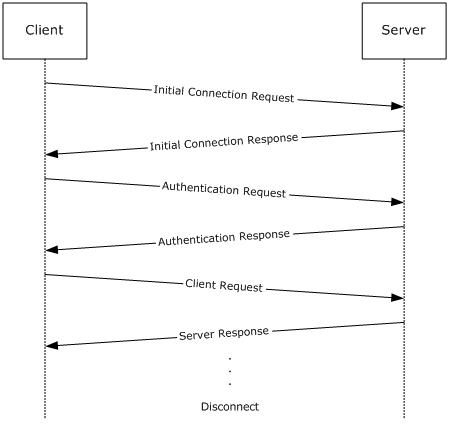 Figure 1: Communication flow in the TDS 4.2 protocolThe following example is a high-level description of the messages exchanged between the client and the server to execute a simple client request, such as the execution of a SQL statement. It is assumed that the client and the server have already established a connection and authentication has succeeded.Client:SQL statementThe server executes the SQL statement and then sends back the results to the client. The data columns being returned are first described by the server (represented as column metadata that contains COLNAME and COLFMT) and then the rows follow. A completion message is sent after all the row data has been transferred.Server:COLNAMEdata streamCOLFMTdata streamROWdata stream..ROWdata streamDONEdata streamSee section 2.2.4 for additional information on the correlation between the data stream and TDS 4.2 buffer. Relationship to Other ProtocolsThe TDS 4.2 protocol depends upon a network transport connection being established prior to a TDS 4.2 conversation occurring (the choice of transport protocol is not important to TDS 4.2). This relationship is illustrated in the following figure.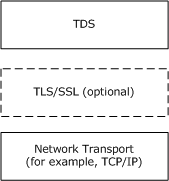 Figure 2: Protocol relationshipPrerequisites/PreconditionsThroughout this document, it is assumed that the client has already discovered the server and established a network transport connection for use with TDS 4.2.No security association is assumed to have been established at the lower layer before TDS 4.2 begins functioning. For SSPI authentication to be used, SSPI support has to be available on both the client and server machines (for more information about SSPI, see [SSPI]). If channel encryption is to be used, Transport Layer Security (TLS) /Secure Socket Layer (SSL) support has to be present on both the client and server machines, and a certificate suitable for encryption has to be deployed on the server machine. (For more details about TLS, see [RFC2246].)Applicability StatementThe TDS 4.2 protocol is appropriate to use for facilitating request/response communications between an application and a database server in all scenarios in which network or local connectivity is available.Versioning and Capability NegotiationThis document covers versioning issues in the following areas:Supported Transports: This protocol can be implemented on top of any network transport protocol as discussed in section 2.1.Protocol Versions: This protocol supports exactly one version, which is Tabular Data Stream Protocol Version 4.2. Security and Authentication Methods: The TDS 4.2 protocol supports SQL Server User Authentication (SQLAUTH). SQLAUTH is an authentication mechanism used to support SQL Server user accounts. The user name and password of the user account are transmitted as part of the login message that the client sends to the server. The TDS 4.2 protocol also supports SSPI authentication and indirectly supports any authentication mechanism that SSPI supports. The use of SSPI in TDS 4.2 is defined in sections 2.2.6.7 and 3.2.5.1.Capability Negotiation: This protocol does explicit capability negotiation as specified in this section.In general, the TDS 4.2 protocol does not provide facilities for capability negotiation, because the complete set of supported features is fixed for each version of the protocol. Certain features such as authentication type are not negotiated, but instead requested by the client. However, one feature that is negotiated is channel encryption. The encryption behavior used for the TDS 4.2 session is negotiated in the initial messages exchanged by the client and server. See the PRELOGIN description in section 2.2.6.4 for further details.Note that the cipher suite for TLS/SSL and the authentication mechanism for SSPI are negotiated outside of the influence of TDS 4.2 (for more details, see [RFC2246] and [RFC6101].Vendor-Extensible FieldsNone.Standards AssignmentsMessagesThe formal syntax of all messages is specified in Augmented Backus-Naur Form (ABNF); for more details, see [RFC4234].TransportThe TDS 4.2 protocol does not prescribe a specific underlying transport protocol to use on the Internet or on other networks. This protocol only presumes a reliable transport that guarantees in-sequence delivery of data.The chosen transport can be either stream-oriented or message-oriented. If a message-oriented transport is used, then any TDS 4.2 packet sent from a TDS 4.2 client to a TDS 4.2 server MUST be contained within a single transport data unit. Any additional mapping of TDS 4.2 data onto the transport data units of the protocol in question is outside the scope of this specification.The TDS 4.2 protocol has implementations over the following transports:TCP. For more details, see [RFC793].Named Pipes in message mode. For more details, see [MSDN-NP].<1>Optionally, the TDS 4.2 protocol has implemented TLS (for more details, see [RFC2246]) and SSL on top of the preceding transports, in case TLS/SSL encryption is negotiated.Message SyntaxCharacter data, such as SQL statements, within a TDS 4.2 message is in multi-byte character set (MBCS) format (for more information, see [MSDN-MBCS]). Character counts within TDS 4.2 messages are specified as byte counts.Client MessagesMessages sent from the client to the server are as follows:A pre-login recordA login recordA SQL batch (in any language that the server will accept)A SQL statement followed by its associated binary data (for example, the data for a bulk load SQL statement)A remote procedure call (RPC)An attention signalA transaction manager requestThese are briefly described in the subsections under this section; detailed descriptions of message contents are included in section 2.2.6.Pre-LoginBefore a login occurs, a handshake-denominated pre-login message exchange occurs between client and server, setting up contexts such as encryption. See section 2.2.6.4 for additional details.LoginWhen the client begins to establish a TDS 4.2 protocol connection with the server side, the client MUST send a login message data stream to the server. The client can have more than one connection to the server, but each connection is established separately in the same way. For additional details, see section 2.2.6.3.After the server has received the login record from the client, it will notify the client that it has either accepted or rejected the connection request. For additional details, see section 3.3.5.1.SQL BatchTo send a SQL statement or a batch of SQL statements, the SQL batch, represented by a multiple-byte character set (MBCS) string, is copied into the data section of a TDS 4.2 packet and then sent to the server. A SQLBatch packet header can span more than one TDS 4.2 packet. For additional details, see section 2.2.6.6.Bulk LoadThe bulk insert/bulk load operation is a case of a SQL statement that is followed by binary data. The client first sends the INSERT BULK SQL statement. The server responds with a DONE token. The client then sends a BulkLoadBCP data stream to the server. For additional details, see section 2.2.6.1.Remote Procedure CallTo execute a remote procedure call (RPC) on the server, the client sends an RPC message data stream to the server. This is a binary stream that contains the RPC name or numeric identifier, options, and parameters. RPCs MUST be in a separate TDS 4.2 message and not intermixed with SQL statements. There can be several RPCs in one message. For additional details, see section 2.2.6.5.AttentionThe client can interrupt and cancel the current request by sending an Attention message. This is also known as out-of-band data, but any TDS 4.2 packet (request) that is currently being sent MUST be completely sent before sending the Attention message. After the client sends an Attention message, the client MUST read until it receives an Attention acknowledgment. If a complete request has been sent to the server, sending a cancel request requires sending an Attention packet. An example of this behavior is when the client has already sent a request, which has the last packet with the EOM bit (0x01) set in the status. The Attention packet is the only way to interrupt a complete request that has already been sent to the server. See section 2.2.4.4.2 for additional details.If a complete request has not been sent to the server, the client MUST send the next packet with both the ignore bit (0x02) and EOM bit (0x01) set in the status to cancel the request. An example of this behavior is when one or more packets have been sent but the last packet with the EOM bit (0x01) set in the status has not been sent. Setting the ignore and EOM bits terminates the current request, and the server MUST ignore the current request. When the ignore and EOM bits are set, the server will not send an Attention acknowledgment but instead return a table response with a single DONE token with a status of DONE_ERROR to indicate the incoming request was ignored. See section 2.2.3.1.2 for additional details about the buffer header status code.Transaction Manager RequestThe client can request that the connection enlist in a Distributed Transaction Coordinator (DTC) transaction. For more information, see [MSDN-DTC].Server MessagesMessages sent from the server to the client are as follows:A pre-login responseA login responseRow data The return status of an RPCThe return parameters of an RPCThe response completionThe error and informationAn attention signalThese are briefly described in the following sections; detailed descriptions of message contents are included in section 2.2.6.Pre-Login ResponseThe pre-login response is a tokenless packet data stream. The data stream consists of the response to the information requested by the client pre-login message. For a detailed description of this stream, see section 2.2.6.4.Login ResponseThe login response is a token stream consisting of information about the server's characteristics, optional information, and error messages, followed by a completion message.The LOGINACK token data stream includes information about the server interface and the server's product code and name. For a detailed description of the login response data stream, see section 2.2.7.13.If there are any messages in the login response, an ERROR or INFO token data stream is returned from the server to the client. For additional information, see sections 2.2.7.11 and 2.2.7.12.As part of the login response, the server can send one or more ENVCHANGE token data streams if the login changed the environment and the associated notification flag was set. An example of an environment change includes the current database context and language setting. For more details about the different environment changes, see section 2.2.7.10.If the database specified for connection in the login packet is participating in real-time log shipping, the corresponding ENVCHANGE is included as part of the response.A DONE token data stream MUST be the last thing sent in response to a client login request. For additional information about the DONE token data stream, see section 2.2.7.7.Row DataIf the client request results in data being returned, the data precedes any other data streams returned from the server. Row data MUST be preceded by a description of the column names and data types. For additional information about how the column names and data types are described, see sections 2.2.7.6 and 2.2.7.5.Return StatusWhen a stored procedure is executed by the server, the server has to return a status value. This is a 4-byte integer and is sent via the RETURNSTATUS token. A stored procedure execution is requested through either an RPC Batch or SQL Batch message. For additional information, see section 2.2.7.16.Return ParametersThe response format for execution of a stored procedure is identical regardless of whether the request was sent as SQL Batch or RPC Batch. It is always a tabular result-type message.The procedure can explicitly send any data, including row data, informational messages, and error messages. This data is sent in the usual way.When the RPC is invoked, some or all of its parameters are designated as output parameters. All output parameters have values returned from the server. For each output parameter, there is a corresponding return value that is sent via the RETURNVALUE token. The RETURNVALUE token data stream is also used for sending back the value returned by a user-defined function (UDF), if it is called as an RPC. For additional details about the RETURNVALUE token, see section 2.2.7.17.Response Completion (DONE)The client reads results in logical units and can determine when all results have been received by examining the DONE token data stream.When executing a batch of SQL statements, the server MUST return a DONE token data stream for each set of results. All but the last DONE will have the DONE_MORE bit set in the Status field of the DONE token data stream. Therefore, the client can always determine after reading a DONE whether there are more results. For additional details about the DONE token, see section 2.2.7.7.For stored procedures, completion of SQL statements in a stored procedure is indicated by a DONEINPROC token data stream<2> for each SQL statement and a DONEPROC token data stream for each completed stored procedure. For additional details about DONEINPROC and DONEPROC tokens, see sections 2.2.7.8 and 2.2.7.9, respectively.Error and Info MessagesBesides returning a description of row data and the data itself, TDS 4.2 provides a token data stream type for the server to send error or informational messages to the client. These are the INFO token data stream, described in section 2.2.7.12 and the ERROR token data stream, described in section 2.2.7.11. Attention AcknowledgmentAfter a client has sent an interrupt signal to the server, the client MUST read returning data until the interrupt has been acknowledged. Attentions are acknowledged in the DONE token data stream, described in section 2.2.7.7. PacketsA packet is the unit written or read at one point in time. A message can consist of one or more packets. A packet always includes a packet header and is usually followed by packet data that contains the message. Each new message starts in a new packet.In practice, both the client and server will try to read a packet full of data. They will pick out the header to see how much more (or less) data there is in the communication.At login, clients can specify a requested packet size as part of the LOGIN message stream. This identifies the size used to break large messages into different packets. Server acknowledgment of changes in the negotiated packet size is transmitted back to the client via the ENVCHANGE token stream, described in section 2.2.7.10. The negotiated packet size is the maximum value that can be specified in the Length packet header field described in section 2.2.3.1.3.Packet HeaderTo implement messages on top of existing, arbitrary transport layers, a packet header is included as part of the packet. The packet header precedes all data within the packet. It is always 8 bytes in length. Most importantly, the buffer header states the Type and Length attributes of the entire packet.The subsections under this section provide a detailed description of each item within the packet header.TypeType defines the type of message. Type is a 1-byte unsigned char. Types are as follows.If an unknown Type is specified, the message receiver SHOULD disconnect the connection. If a valid Type is specified, but is unexpected (according to section 3.3.5), the message receiver SHOULD disconnect the connection. This applies to both the client and the server. For example, the server could disconnect the connection if the server receives a message with Type equal to 2 when the connection is already logged in.The following table highlights which messages, as described previously in sections 2.2.1 and 2.2.2, correspond to which packet header type.StatusStatus is used to indicate the message state. Status is a 1-byte unsigned char. The following Status bit flags are defined.All other bits are not used and are ignored.LengthLength is the size of the packet, including the 8 bytes in the packet header. It is the number of bytes from the start of this header to the start of the next packet header. Length is a 2-byte, unsigned short int and is represented in network byte order (big-endian).SPIDSPID is the process ID on the server, corresponding to the current connection. This information is sent by the server to the client and is useful for identifying which thread on the server is sent to the TDS 4.2 packet. It is provided for debugging purposes. The client MAY send the SPID value to the server. If the client does not, then a value of 0x0000 SHOULD be sent to the server. This is a 2-byte value and is represented in network byte order (big-endian).PacketIDPacketID is used for numbering message packets that contain data in addition to the packet header. PacketID is a 1-byte, unsigned char. Each time packet data is sent, the value of PacketID is incremented by 1, up to 255 (using modulo 256). This allows the receiver to track the sequence of TDS 4.2 packets for a given message. The value is currently ignored by the server.WindowThis 1-byte item is currently not used. This byte SHOULD be set to 0x00 and SHOULD be ignored by the receiver.Packet DataPacket data for a given message follows the packet header (for messages that contain packet data, see Type in section 2.2.3.1.1). As previously stated, a message can span more than one packet. Because each new message always has to begin within a new packet, a message that spans more than one packet occurs only if the data to be sent exceeds the maximum packet data size, which is computed as negotiated packet size (8 bytes), where the 8 bytes represent the size of the packet header.If a stream spans more than one packet, the EOM bit of the packet header Status code has to be set to 0 (zero) for every packet header. The EOM bit has to be set to 1 in the last packet to signal that the stream ends. In addition, the PacketID field of subsequent packets has to be incremented as defined in section 2.2.3.1.5.Packet Data Token and Tokenless Data StreamsThe messages contained in packet data that pass between the client and the server can be one of two types: a token stream or a tokenless stream. A token stream consists of one or more tokens, each followed by some token-specific data. A token is a 1-byte identifier used to describe the data that follows it (for example, it contains token data type, token data length, and so on). Tokenless streams are typically used for simple messages. Messages that require a more detailed description of the data within them are sent as a token stream. The following table highlights which messages, as described in sections 2.2.1 and 2.2.2, use token streams and which do not.Tokenless StreamAs shown in the previous section, some messages do not use tokens to describe the data portion of the data stream. In these cases, all the information required to describe the packet data is contained in the packet header. This is referred to as a tokenless stream and is essentially just a collection of packets and data.Token StreamMore complex messages (for example, row data) are constructed using tokens. As previously described, a token consists of a 1-byte identifier, followed by token-specific data.Token DefinitionThere are three classes of token definitions:Zero-Length Token (xx01xxxx)Fixed-Length Token (xx11xxxx)Variable-Length Tokens (xx10xxxx)The following sections specify the bit pattern of each token class, various extensions to this bit pattern for a given token class, and a description of its functions.Zero-Length Token (xx01xxxx)This class of token is not followed by a length specification. There is no data associated with the token. A zero-length token always has the following bit sequence.In this table, x denotes a bit position that can contain the bit value 0 or 1.Fixed-Length Token (xx11xxxx)This class of token is followed by 1, 2, 4, or 8 bytes of data. No length specification follows this token, because the length of its associated data is encoded in the token itself. The different fixed -length token definitions take the form of one of the following bit sequences, depending on whether the token is followed by 1, 2, 4, or 8 bytes of data.In this table, x denotes a bit position that can contain the bit value 0 or 1.Fixed-length tokens are use by the following data types: bigint, int, smallint, tinyint, float, real, money, smallmoney, datetime, smalldatetime, and bit. The type definition is always represented in COLFMT and ALTFMT data streams as a single byte type. For additional details, see section 2.2.5.3.1.Variable-Length Token (xx10xxxx)This class of token definition is followed by a length specification. The length (in bytes) is included in the token itself as a length value (see the Length rule of the COLINFO token stream). The various different variable-length token definitions have the following bit sequence:In the preceding table, x denotes a bit position that can contain the bit value 0 or 1.There are two data types that are of variable length. These are real variable-length data types like char and binary and nullable data types that are either their normal fixed-length, corresponding to their type_info, or a special length if NULL. Text and image data types have values that are either NULL or 1 to 2 gigabytes (0x00000000 to 0x7FFFFFFF bytes) in length. A data type has a length of 0 if it is NULL.DONE and Attention TokensThe DONE token marks the end of the response for each executed SQL statement. Based on the SQL statement and the context in which it is executed, the server might generate the DONEPROC or DONEINPROC token instead.The attention signal is sent using the out-of-band write operation provided by the network library. An out-of-band write provides the ability to send the attention signal whether the sender is in the middle of sending or processing a message or simply sitting idle. If the out-of-band operation is not supported, the clients MUST simply read and discard all of the data from the server until the final DONE token is read. Token Stream ExamplesThe following two examples highlight token stream communication. The packaging of these token streams into packets is not shown in this section. Actual TDS 4.2 network data samples are available in section 4.Sending a SQL BatchIn this example, a SQL statement is sent to the server, and the results are sent to the client. The SQL statement is as follows.SQLStatement =  select name, empid from employees                update employees set salary = salary * 1.1                select name from employees where department = 'HR'Client:    SQLStatementServer:    COLNAME   data stream           COLFMT        data stream           ROW           data stream           .           .           ROW           data stream           DONE          data stream (with DONE_COUNT & DONE_MORE                                      bits set)           DONE          data stream (for UPDATE, with DONE_COUNT &                                       DONE_MORE bits set)           COLNAME   data stream           COLFMT        data stream           ROW           data stream           .           .           ROW           data stream           DONE          data stream (with DONE_COUNT bit set)Out-of-Band Attention SignalIn this example, a SQL statement is sent to the server; however, before all the data has been returned, an interrupt or Attention signal is sent to the server. The client reads and discards any data received between the time the interrupt was sent and the interrupt acknowledgment was received. The interrupt acknowledgment from the server is a bit that is set in the status field of the DONE token.Client:    select name, empid from employeesServer:    COLNAME   data stream           COLFMT        datastream           ROW           data stream           .           .           ROW           data streamClient:    ATTENTION SENTThe client reads and discards any data from the server until a DONE_ATTN acknowledgment is received.Server:    DONE          data stream (with DONE_ATTN bit set)Grammar Definition for Token DescriptionThe TDS 4.2 protocol consists of a variety of messages. Each message consists of a set of bytes transmitted in a predefined order. This predefined order, or grammar, can be specified using Augmented Backus-Naur Form (for more details, see [RFC4234]). Details can be found in the following subsections.General RulesData structure encodings in TDS 4.2 are defined in terms of the following fundamental definitions.BIT: A single bit value of either 0 or 1.BIT = %b0 / %b1BYTE: An unsigned single byte (8-bit) value. The range is 0 to 255.BYTE = 8BITBYTELEN: An unsigned single byte (8-bit) value representing the length of the associated data. The range is 0 to 255.BYTELEN = BYTEUSHORT: An unsigned 2-byte (16-bit) value. The range is 0 to 65535. USHORT = 2BYTELONG: A signed 4-byte (32-bit) value. The range is -(231) to (231)-1.LONG = 4BYTEULONG: An unsigned 4-byte (32-bit) value. The range is 0 to (232)-1.ULONG = 4BYTEDWORD: An unsigned 4-byte (32-bit) value. The range when used as a numeric value is 0 to (232)-1.DWORD = 32BITULONGLONG: An unsigned 8 byte (64-bit) value. The range is 0 to (264)-1.ULONGLONG = 8BYTEUCHAR: An unsigned single byte (8-bit) value representing a character. The range is 0 to 255.UCHAR = BYTEUSHORTLEN: An unsigned 2-byte (16-bit) value representing the length of the associated data. The range is 0 to 65535.USHORTLEN = 2BYTELONGLEN: A signed 4-byte (32-bit) value representing the length of the associated data. The range is -(231) to (231)-1.LONGLEN = 4BYTEPRECISION: An unsigned single byte (8-bit) value representing the precision of a numeric number.PRECISION = 8BITSCALE: An unsigned single byte (8-bit) value representing the scale of a numeric number.SCALE = 8BITGEN_NULL: A single byte (8-bit) value representing a NULL value.GEN_NULL = %x00FRESERVEDBIT: A FRESERVEDBIT is a BIT value used for padding that does not transmit information. FRESERVEDBIT fields ought to be set to %b0 and have to be ignored on receipt. FRESERVEDBIT = %b0FRESERVEDBYTE: A FRESERVEDBYTE is a BYTE value used for padding that does not transmit information. FRESERVEDBYTE fields ought to be set to %x00 and have to be ignored on receipt. FRESERVEDBYTE = %x00Note   All integer types are represented in the byte order requested by the client in the lInt2 field of the LOGIN token stream, unless otherwise specified.Least Significant Bit OrderCertain tokens will possess rules that are comprised of an array of independent bits. These are typically "flag" rules in which each bit is a flag indicating that a specific feature or option is enabled/requested. Normally, the bit array will be arranged in least significant bit order (or typical array index order), meaning that the first listed flag is placed in the least significant bit position (identifying the least significant bit as it would in an integer variable). For example, if Fn is the nth flag, then the following rule definition:FLAGRULE = F0 F1 F2 F3 F4 F5 F6 F7would be observed on the wire in the natural value order F7F6F5F4F3F2F1F0.If the rule contains 16 bits, then the order of the bits observed on the wire will follow the little-endian byte ordering. For example:FLAGRULE = F0 F1 F2 F3 F4 F5 F6 F7 F8 F9 F10 F11 F12 F13 F14 F15will have the following order on the wire: F7F6F5F4F3F2F1F0 F15F14F13F12F11F10F9F8.Data Stream TypesUnknown-Length Data StreamsUnknown-length data streams are used by some tokenless data streams. It is a stream of bytes. The number of bytes within the data stream is defined in the packet header as specified in section 2.2.3.1.BYTESTREAM       =   *BYTEVariable-Length Data StreamsVariable-length data streams consist of a stream of characters or a stream of bytes. The two types are similar in that they both have a length rule and a data rule.CharactersVariable-length character streams are defined by a length field followed by the data itself. There are three types of variable-length character streams, each dependent on the size of the length field (for example, a BYTE, USHORT, or LONG). In this section, "value" refers to the value of the variable, not the size of the variable type (for example, not LONGLEN but the value stored in the variable "x" of type LONGLEN). If the length field is zero, no data follows the length field.B_VARCHAR        =   BYTELEN *CHARUS_VARCHAR       =   USHORTLEN *CHARNote that the lengths of B_VARCHAR and US_VARCHAR are given in bytes.Generic BytesSimilar to the variable-length character stream, variable-length byte streams are defined by a length field followed by the data itself. There are three types of variable-length byte streams, each dependent on the size of the length field (for example, a BYTE, USHORT, or LONG). If the value of the length field is zero, then no data follows the length field.B_VARBYTE        =   BYTELEN *BYTEUS_VARBYTE       =   USHORTLEN *BYTEL_VARBYTE        =   LONGLEN *BYTEData-Type-Dependent Data StreamsSome messages contain variable data types. The actual type of a given variable data type is dependent on the type of the data being sent within the message as defined in the TYPE_INFO rule.For example, the RPCRequest message contains the TYPE_INFO and TYPE_VARBYTE rules. These two rules contain data of a type that is dependent on the actual type used in the value of the FIXEDLENTYPE or VARLENTYPE rules of the TYPE_INFO rule.Data-type-dependent data streams occur in three forms: integers, fixed bytes, and variable bytes.IntegersData-type-dependent integers can be either a BYTELEN or LONGLEN in length. This length is dependent on the TYPE_INFO associated with the message. If the data type (for example, the FIXEDLENTYPE or VARLENTYPE rule of the TYPE_INFO rule) is of type TEXTTYPE and IMAGETYPE, the integer length is LONGLEN. For all other data types, the integer length is BYTELEN.TYPE_VARLEN      =   BYTELEN                     /                     LONGLENFixed and Variable BytesThe data type to be used in a data-type-dependent byte stream is defined by the TYPE_INFO rule associated with the message.For variable-length types, the TYPE_VARLEN value defines the length of the data to follow. As described earlier, the TYPE_INFO rule defines the type of TYPE_VARLEN (for example BYTELEN or LONGLEN).For fixed-length types, the TYPE_VARLEN rule is not present. In these cases the number of bytes to be read is determined by the TYPE_INFO rule. For example, if "INT2TYPE" is specified as the value for the FIXEDLENTYPE rule of the TYPE_INFO rule, 2 bytes are to be read, because "INT2TYPE" is always 2 bytes in length. See section 2.2.5.3 for more details.The following data can be a stream of bytes or a NULL value. The GEN_NULL rule applies to all types.TYPE_VARBYTE = GEN_NULL               / ([TYPE_VARLEN] *BYTE)Data Type DefinitionsThe subsections within this section describe the different sets of data types and how they are categorized. Specifically, data values are interpreted and represented in association with their data type. Details about each data type categorization are described in the following sections.Fixed-Length Data TypesNote that these fixed-length data types are all 1 byte in length, as specified in section 2.2.4.2.1.2.NULLTYPE         =   %x1F  ; Null (no data associated with this type)INT1TYPE         =   %x30  ; TinyInt (1 byte data representation)BITTYPE          =   %x32  ; Bit (1 byte data representation)INT2TYPE         =   %x34  ; SmallInt (2 byte data representation)INT4TYPE         =   %x38  ; Int (4 byte data representation)DATETIM4TYPE     =   %x3A  ; SmallDateTime (4 byte data                             representation)FLT4TYPE         =   %x3B  ; Real (4 byte data representation)MONEYTYPE        =   %x3C  ; Money (8 byte data representation)DATETIMETYPE     =   %x3D  ; DateTime (8 byte data representation)FLT8TYPE         =   %x3E  ; Float (8 byte data representation)MONEY4TYPE       =   %x7A  ; SmallMoney (4 byte data representation)INT8TYPE         =   %x7F  ; BigInt (8 byte data representation)FIXEDLENTYPE     =   NULLTYPE                     \                     INT1TYPE                     \                     BITTYPE                     \                     INT2TYPE                     \                     INT4TYPE                     \                     DATETIM4TYPE                     \                     FLT4TYPE                     \                     MONEYTYPE                     \                     DATETIMETYPE                     \                     FLT8TYPE                     \                     MONEY4TYPE                     \                     INT8TYPEVariable-Length Data TypesThe data type token values defined in this section have a length value associated with the data type, because the data value corresponding to these data types is represented by a variable number of bytes. The token values defined in this section follow the rule defined in section 2.2.4.2.1.3. GUIDTYPE         =   %x24  ; UniqueIdentifierINTNTYPE         =   %x26  ; (see below)DECIMALTYPE      =   %x37  ; Decimal NUMERICTYPE      =   %x3F  ; Numeric BITNTYPE         =   %x68  ; (see below)DECIMALN         =   %x6A  ; DecimalNUMERICNTYPE     =   %x6C  ; NumericFLTNTYPE         =   %x6D  ; (see below)MONEYNTYPE       =   %x6E  ; (see below)DATETIMNTYPE     =   %x6F  ; (see below)CHARTYPE         =   %x2F  ; Char VARCHARTYPE      =   %x27  ; VarChar BINARYTYPE       =   %x2D  ; Binary VARBINARYTYPE    =   %x25  ; VarBinary TEXTTYPE         =   %x23  ; TextIMAGETYPE        =   %x22  ; ImageBYTELEN_TYPE     =   GUIDTYPE                     /                     INTNTYPE                     /                     DECIMALTYPE                     /                     NUMERICTYPE                     /                     BITNTYPE                     /                     DECIMALN                     /                     NUMERICNTYPE                     /                     FLTNTYPE                     /                     MONEYNTYPE                     /                     DATETIMNTYPE                     /                     CHARTYPE                     /                     VARCHARTYPE                     /                     BINARYTYPE                     /                     VARBINARYTYPE  ; the length value associated                                      with these data types is                                      specified within a BYTEFor MONEYNTYPE, the only valid lengths are 0x04 and 0x08, which map to smallmoney and money SQL Server data types, respectively.For DATETIMNTYPE, the only valid lengths are 0x04 and 0x08, which map to smalldatetime and datetime SQL Server data types, respectively.For INTNTYPE, the only valid lengths are 0x01, 0x02, 0x04, and 0x08, which map to tinyint, smallint, int, and bigint SQL Server data types, respectively.For FLTNTYPE, the only valid lengths are 0x04 and 0x08, which map to 7-digit precision float and 15-digit precision float SQL Server data types, respectively.For GUIDTYPE, the only valid lengths are 0x10 for non-NULL instances and 0x00 for NULL instances.For BITNTYPE, the only valid lengths are 0x01 for non-NULL instances and 0x00 for NULL instances.Exceptions are thrown when invalid lengths are presented to the server during BulkLoadBCP and RPC requests.LONGLEN_TYPE     =   IMAGETYPE                     /                     TEXTTYPE  ; the length value associated with                                  these data types is specified                                  within a LONGVARLENTYPE       =   BYTELEN_TYPE                     /                     LONGLEN_TYPENullable values are returned using the INTNTYPE, BITNTYPE, FLTNTYPE, GUIDTYPE, MONEYNTYPE, and DATETIMNTYPE tokens, which will use the length byte to specify the length of the value or GEN_NULL as appropriate.Data Type DetailsThe subsections within this section specify the formats in which values of system data types are serialized in TDS.System Data Type ValuesThe subsections within this section specify the formats in which values of various common system data types are serialized in TDS.IntegersAll integer types are represented in reverse byte order (little-endian) unless otherwise specified. Each integer takes a whole number of bytes as follows:bit: 1 bytetinyint: 1 bytesmallint: 2 bytesint: 4 bytesbigint: 8 bytesTimestamptimestamp/rowversion is represented as an 8-byte binary sequence with no particular interpretation.Character and Binary StringsSee Variable-Length Data Types (section 2.2.5.3.2).Fixed-Point Numberssmallmoney is represented as a 4-byte signed integer. The TDS value is the smallmoney value multiplied by 104.money is represented as an 8-byte signed integer. The TDS value is the money value multiplied by 104. The 8-byte signed integer itself is represented in the following sequence:One 4-byte integer that represents the more significant half.One 4-byte integer that represents the less significant half.Floating-Point Numbersfloat(n) follows the 32-bit [IEEE754] binary specification when n <= 24 and the 64-bit [IEEE754] binary specification when 25 <= n <= 53.Decimal/NumericDecimal or Numeric is defined as decimal(p, s) or numeric(p, s), where p is the precision and s is the scale. The value is represented in the following sequence:One 1-byte unsigned integer that represents the sign of the decimal value as follows:1 means negative.0 means nonnegative.One 4-, 8-, 12-, or 16-byte signed integer that represents the decimal value multiplied by 10s. The maximum size of this integer is determined based on p as follows:4 bytes if 1 <= p <= 9.8 bytes if 10 <= p <= 19.12 bytes if 20 <= p <= 28.16 bytes if 29 <= p <= 38.The actual size of this integer could be less than the maximum size, depending on the value. In all cases, the integer part MUST be 4, 8, 12, or 16 bytes.GUIDuniqueidentifier is represented as a 16-byte binary sequence with no specific interpretation.Date/Timessmalldatetime is represented in the following sequence:One 2-byte unsigned integer that represents the number of days since January 1, 1900.One 2-byte unsigned integer that represents the number of minutes elapsed since 12 A.M. that day.datetime is represented in the following sequence:One 4-byte signed integer that represents the number of days since January 1, 1900. Negative numbers are allowed to represent dates since January 1, 1753.One 4-byte unsigned integer that represents the number of one three-hundredths of a second (300 counts per second) elapsed since 12 A.M. that day.Type Info Rule DefinitionThe TYPE_INFO rule applies to several messages used to describe column information. For columns of fixed data length, the type is all that is required to determine the data length. For columns of a variable-length type, TYPE_VARLEN defines the length of the data contained within the column.PRECISION and SCALE have to occur if the type is NUMERIC, NUMERICN, DECIMAL, or DECIMALN.TYPE_INFO        =   FIXEDLENTYPE                      /                     (VARLENTYPE, TYPE_VARLEN [PRECISION SCALE])Data Buffer Stream TokensThe tokens defined as follows are used as part of the token-based data stream. For more details about the way each token is used inside the data stream, see section 2.2.6.ALTFMT_TOKEN       =   %xA8ALTNAME_TOKEN      =   %xA7ALTROW_TOKEN       =   %xD3COLFMT_TOKEN       =   %xA1COLINFO_TOKEN      =   %xA5COLNAME_TOKEN      =   %xA0DONE_TOKEN         =   %xFDDONEPROC_TOKEN     =   %xFEDONEINPROC_TOKEN   =   %xFFENVCHANGE_TOKEN    =   %xE3ERROR_TOKEN        =   %xAAINFO_TOKEN         =   %xABLOGINACK_TOKEN     =   %xADOFFSET_TOKEN       =   %x78ORDER_TOKEN        =   %xA9RETURNSTATUS_TOKEN =   %x79RETURNVALUE_TOKEN  =   %xACROW_TOKEN          =   %xD1SSPI_TOKEN         =   %xEDTABNAME_TOKEN      =   %xA4Packet Header Message Type Stream DefinitionBulk Load BCPStream Name BulkLoadBCPStream FunctionDescribes the format of bulk-loaded data with INSERT BULK. Stream CommentsThe packet header type is 0x07.This message sent to the server contains bulk data to be inserted. The client MUST have previously notified the server where this data is to be inserted. For more information about how to notify the server, see [MSDN-BULKINSERT].A sample BulkLoadBCP message is in section 4.10.Stream-Specific RulesLength              =   USHORTImageTextColDim     =   USHORT TiFlag              =   BYTEColId               =   BYTEReserved            =   USHORT   ; The server SHOULD ignore                                    this field.NumVarCols          =   BYTERowNum              =   BYTEFixedColData        =   *BYTEPaddings            =   *BYTERowLen              =   USHORTVarColData          =   *BYTEAdjust              =   1*BYTEOffset              =   <NumVarCols+1>BYTEColData             =   NumVarCols                        RowNum                        *FixedColData                        Paddings                        RowLen                        * VarColData                        Adjust                        OffsetRowData             =   Length                               ColData                              *(ImageTextColLenDim                        TiFlag                        ColId                        Reserved                        TYPE_VARBYTE)   ;The TYPE_VARBYTE for the                                          type specified by TiFlag. Stream DefinitionBulkLoadBCP         =   1*RowDataStream Parameter Details Stream parameter details are described in the following table. Bulk Load Update Text/Write TextStream NameBulkLoadUTWTStream FunctionDescribes the format of bulk-loaded data with UPDATETEXT or WRITETEXT. The length is the length of the data followed by the data itself.Stream CommentsThe packet header type is 0x07.This message sent to the server contains bulk data to be inserted. The client MUST have previously notified the server with a WRITETEXT BULK [MSDN-WRITETEXT] or UPDATETEXT BULK [MSDN-UPDATETEXT] SQL statement.The server returns a RETURNVALUE token containing the new timestamp for this column.Stream-Specific RulesBulkData =L_VARBYTESub Message DefinitionBulkLoadUTWT     =   BulkDataStream Parameter DetailsStream parameter details are described in the following table. LOGINStream NameLOGINStream FunctionDefines the login record rules for use with SQL Server.Stream CommentsThe packet header type is 0x02.The length of a LOGIN record needs to be larger than 563 bytes and needs to be smaller than 573 bytes.Stream-Specific RulesHostName       =   30BYTEcbHostName     =   BYTEUserName       =   30BYTEcbUserName     =   BYTEPassword       =   30BYTEcbPassword     =   BYTEHostProc       =   8BYTEcbHostProc     =   BYTEAppType        =   6BYTElInt2          =   BYTElInt4          =   BYTElChar          =   BYTElFloat         =   BYTElUseDB         =   BYTElDumpLoad      =   BYTElInterface     =   BYTElType          =   BYTElDBLIDFlags    =   BYTEAppName        =   30BYTEcbAppName      =   BYTEServerName     =   30BYTEcbServerName   =  BYTERemotePassword =  255BYTEcbRemotePassword = BYTETDSVersion     =  DWORDProgName       =  10BYTEcbProgName     =  BYTEProgVersion    =  DWORDLanguage       =  30BYTEcbLanguage     =  BYTESetLanguage    =  BYTEPacketSize     =  6BYTEcbPacketSize   =  BYTEPadding        =  *8BYTEStream DefinitionLOGIN            =   HostName                     cbHostName                     UserName                     cbUserName                     Password                     cbPassword                     HostProc                     16FRESERVEDBYTE                     AppType                     cbHostProc                     lInt2                     lInt4                     lChar                     lFloat                     FRESERVEDBYTE                     lUseDB                     lDumpLoad                     lInterface                     lType                     6FRESERVEDBYTE                     lDBLIBFlags                     AppName                     cbAppName                     ServerName                     cbServerName                     RemotePassword                     cbRemotePassword                     TDSVersion                     ProgName                     cbProgName                     ProgVersion                     3FRESERVEDBYTE                     Language                     cbLanguage                     SetLang                     45FRESERVEDBYTE                     PacketSize                     cbPacketSize                     PaddingStream Parameter DetailsStream parameter details are described in the following table. Login Data Validation RulesAll fields except Padding have a fixed length. Each data field has a corresponding length field that indicates how many bytes of the data field are to be used. For example, cbHostName indicates how many bytes of HostName are to be used. The remaining bytes of the data field are to be ignored.PRELOGINStream NamePRELOGINStream FunctionA message sent by the client to set up context for login. The server responds to a client PRELOGIN message with a message of packet header type 0x04 and with the packet data containing a PRELOGIN structure.This message stream is also used to wrap the SSL handshake payload if encryption is needed. In this scenario, where PRELOGIN message is transporting the SSL handshake payload, the packet data is simply the raw bytes of the SSL handshake payload.Stream CommentsThe packet header is type 0x12.A sample PRELOGIN message is shown in section 4.1.Stream-Specific RulesUL_VERSION       =   ULONG         ; version of the senderUS_SUBBUILD      =   USHORT        ; sub-build number of the senderB_FENCRYPTION    =   BYTEB_INSTVALIDITY   =   *BYTE / %x00    ; name of SQL Server instance                                   ; or just %x00UL_THREADID      =   ULONG         ; client application thread id                                   ; used for debugging purposesTERMINATOR       =   %xFF          ; signals end of PRELOGIN messagePL_OPTION_DATA   =   *BYTE         ; actual data for the optionPL_OFFSET        =   USHORT        ; big endianPL_OPTION_LENGTH =   USHORT        ; big endianPL_OPTION_TOKEN  =   BYTE          ; token value representing the optionPRELOGIN_OPTION  =   (PL_OPTION_TOKEN                     PL_OFFSET                     PL_OPTION_LENGTH)                     /                     TERMINATORSSL_PAYLOAD      =   *BYTE          ; SSL handshake raw payloadStream DefinitionPRELOGIN         =   (*PRELOGIN_OPTION                     *PL_OPTION_DATA)                     /                     SSL_PAYLOADPL_OPTION_TOKEN is described in the following table.NotesPL_OPTION_TOKEN VERSION MUST be the first token sent as part of PRELOGIN.TERMINATOR does not include length and offset specifiers.If encryption is agreed upon during pre-login, SSL negotiation between client and server happens immediately after the PRELOGIN packet. Then, login proceeds. For additional information, see section 3.3.5.1.A PRELOGIN message that wraps the SSL_PAYLOAD occurs only after the initial PRELOGIN message containing the PRELOGIN_OPTION and PL_OPTION_DATA information.EncryptionDuring the pre-login handshake, the client and the server negotiate the wire encryption to be used. The possible encryption option values are described in the following table.The client sends the server the value ENCRYPT_OFF, ENCRYPT_NOT_SUP, or ENCRYPT_ON. Depending upon whether the server has encryption available and enabled, the server responds with an ENCRYPTION value in the response according to the following table.The server requires the client to behave in the manner that is described in the following table.If the client and server negotiate to enable encryption, an SSL handshake takes place immediately after the initial PRELOGIN/table response message exchange. The SSL payloads MUST be transported as data in TDS 4.2 buffers with the message type set to 0x12 in the packet header. The following is an example.0x 12 01 00 4e 00 00 00 00// Buffer Header0x 16 03 01 00 &// SSL payloadThis applies to SSL traffic. Upon successful completion of the SSL handshake, the client proceeds to send the LOGIN stream to the server to initiate authentication.Instance NameIf available, the client can send the server the name of the instance to which it is connecting as a NULL-terminated multi-byte character set (MBCS) string in the INSTOPT option. If the string is non-empty, the server compares it to its instance name (in the server's locale) and if there is a mismatch, the server returns an INSTOPT option containing a byte with the value of 1 in the pre-login table response message. Otherwise, the server returns an INSTOPT option containing a byte with the value of 0. The client can then use this information for verification purposes and could terminate the connection if the instance name is incorrect.RPC RequestStream NameRPCRequestStream FunctionRequest to execute an RPC.Stream CommentsThe packet header type is 0x03.To execute an RPC on the server, the client sends an RPCRequest data stream to the server. This is a binary stream that contains the RPC Name (or ProcID), Options, and Parameters. Each RPC MUST be contained within a separate message and not mixed with other SQL statements.A sample RPCRequest message is shown in section 4.6.Stream-Specific RulesProcName         =   B_VARCHARfWithRecomp      =   BITfNoMetaData      =   BITOptionFlags      =   fWithRecomp                     fNoMetaData                     14FRESERVEDBITfByRefValue      =   BITfDefaultValue    =   BITStatusFlags      =   fByRefValue                     fDefaultValue                     6FRESERVEDBITParamMetaData    =   B_VARCHAR                     StatusFlags                     TYPE_INFO ParamLenData     =   TYPE_VARBYTEParameterData    =   ParamMetaData                     ParamLenData;BatchFlag        =   %x80 RPCReqBatch      =   ProcName                     OptionFlags                     *ParameterDataStream DefinitionRPCRequest       =   RPCReqBatch                     *(BatchFlag RPCReqBatch)                     [BatchFlag]Note that RpcReqBatch is repeated once for each RPC in the batch.Stream Parameter DetailsStream parameter details are described in the following table.SQLBatchStream NameSQLBatchStream FunctionDescribes the format of the SQL batch message.Stream CommentsThe packet header type is 0x01.A sample SQLBatch message is shown in section 4.4.Stream-Specific RulesSQLText          =   BYTESTREAMStream DefinitionSQLBatch         =    SQLTextThe byte stream contains the text of the SQL batch. The following is an example of a valid value for SQLText.Select author_id from AuthorsSSPI Message Stream Name SSPIMessageStream Function A request to supply data for Security Support Provider Interface (SSPI) security. Note that SSPI uses the Simple and Protected GSS-API Negotiation Mechanism (SPNEGO) negotiation. For more information, see [RFC4178].Stream CommentsThe packet header type is 0x11.If the client requested integrated authentication in the LOGIN message, the server MUST return an SSPI token that contains the SSPI signature<3> of the client driver that the server is supposed to talk to. The client MUST disconnect if the SSPI signature does not match its local value.If the SSPI signature matches, the client MUST send the SSPI message, which contains the initial SSPI data block (the initial SPNEGO security token), to the server. The server MUST respond with an SSPI token that is the SPNEGO security token response from the server. The client MUST respond with another SSPIMessage, after calling the SPNEGO interface with the server's response.This continues until completion or an error occurs.The server completes the SSPI validation and returns a LOGINACK token to confirm the login.A sample SSPIMessage message is shown in section 4.9.Stream-Specific RulesSSPIData         =   BYTESTREAMStream DefinitionSSPIMessage      =   SSPIDataStream Parameter DetailsStream parameter details are described in the following table. Transaction Manager RequestStream NameTransMgrReqStream FunctionRequest to perform transaction coordination through a Distributed Transaction Coordinator (DTC) implemented to the Microsoft DTC Interface Specification. For more information, see [MSDN-DTC].Stream CommentsThe packet header type is 0x0E.A sample transaction manager request message is shown in section 4.11.Stream-Specific RulesRequestType      =   USHORTStream DefinitionTransMgrReq      =   RequestType                     RequestPayloadRequestPayload details are described in the following table.Stream Parameter DetailsStream parameter details are described in the following table.Packet Data Token Stream DefinitionThis section describes the various tokens supported in a token-based packet data stream, as described in section 2.2.4.2. The corresponding message types that use token-based packet data streams are identified in the table in section 2.2.4.ALTFMTToken Stream NameALTFMTToken Stream FunctionDescribes the data type and length of column data that result from a SQL statement that generates totals.Token Stream CommentsThe token value is 0xA8.This token is used to tell the client the data type and length of the total column data. It describes the format of the data found in an ALTROW data stream.ALTNAME and ALTFMT data streams are grouped together. If the SQL statement generates more than one total, there is still exactly one ALTNAME data stream that carries all total columns and one ALTFMT data stream that caries all total formats for each set of totals.If the SQL statement generates more than one set of totals, the ALTNAME data streams and ALTFMT data streams arrive in pairs (for example, ALTNAME, ALTFMT, ALTNAME, ALTFMT).This stream does not occur without a preceding COLNAME and COLFMT pair, though there might be COLINFO and TABNAME streams in between.Token Stream-Specific RulesTokenType        =   BYTELength           =   USHORTId               =   USHORTCAltCols         =   BYTEByCols           =   BYTEOp               =   BYTEOperand          =   BYTEUserType         =   USHORTfNullable        =   BITfCaseSen         =   BITusUpdateable     =   2BIT        ; 0 = ReadOnly                                 ; 1 = Read/Write                                 ; 2 = UnusedfIdentity        =   BITusReservedODBC   =   2BITFlags            =   fNullable                     fCaseSen                     usUpdateable                     fIdentity                     FRESERVEDBIT                      usReservedODBC                     8FRESERVEDBITTableName        =   B_VARCHAR                     ColNum           =   BYTEComputeData      =   Op                     Operand                     UserType                     Flags                     TYPE_INFO                     [TableName]The TableName field is specified only if text or image columns are included in the result set.Token Stream DefinitionALTFMT      =   TokenType                     Length                     Id                     CAltCols                     <CAltCols>ComputeData                     ByCols                     <ByCols>ColNumToken Stream Parameter DetailsToken stream parameter details are described in the following table. ALTNAMEToken Stream NameALTNAMEToken Stream FunctionDescribes the column names of the SQL statement that generates totals.Token Stream CommentsThe token value is 0xa7.This token is used to tell the client how many total columns are being returned to the client for a particular SQL statement that generates totals. It also indicates the column names for each total column.ALTNAME and ALTFMT data streams are grouped together. If the SQL statement generates more than one total, there is still exactly one ALTNAME data stream that carries all total columns and one ALTFMT data stream that carries all total formats for each set of totals. .If the SQL statement generates more than one set of totals, the ALTNAME data streams and ALTFMT data streams arrive in pairs (for example, ALTNAME, ALTFMT, ALTNAME, ALTFMT).This stream does not occur without a preceding COLNAME and COLFMT pair, though there might be COLINFO and TABNAME streams in between.Token Stream-Specific RulesTokenType        =   BYTELength           =   USHORTId               =   USHORTColNameData      =   B_VARCHARToken Stream DefinitionALTNAME      =       TokenType                     Length                                          Id                     1*ColNameDataToken Stream Parameter DetailsToken stream parameter details are described in the following table. ALTROWToken Stream NameALTROWToken Stream FunctionUsed to send a complete row of total data, where the data format is provided by the ALTMNAME and ALTFMT tokens.Token Stream CommentsThe token value is 0xD3.The ALTROW token is similar to the ROW_TOKEN, but also contains an Id field. This Id matches an Id given in ALTFMT (one Id for each SQL statement). This provides the mechanism for matching row data with correct SQL statements.Token Stream-Specific RulesTokenType        =   BYTEId               =   USHORTData             =   TYPE_VARBYTEComputeData      =   DataToken Stream DefinitionALTROW      =   TokenType                     Id                     1*ComputeDataThe ComputeData element is repeated Count times (where Count is specified in ALTFMT_TOKEN).Token Stream Parameter DetailsToken stream parameter details are described in the following table. COLINFOToken Stream Name COLINFOToken Stream Function Describes the column information in browse mode (for more information, see [MSDN-BROWSE]), sp_cursoropen, and sp_cursorfetch.Token Stream Comments The token value is 0xA5.The TABNAME token contains the actual table name associated with COLINFO.Token Stream Specific Rules TokenType        =   BYTELength           =   USHORTColNum           =   BYTETableNum         =   BYTEStatus           =   BYTEColName          =   B_VARCHARColProperty      =   ColNum                     TableNum                     Status                     [ColName]The ColInfo element is repeated for each column in the result set.Token Stream Definition COLINFO          =   TokenType                     Length                     1*CpLPropertyToken Stream Parameter Details Token stream parameter details are described in the following table. COLFMTToken Stream NameCOLFMTToken Stream FunctionDescribes the data type and length of the column data for ROWs that follow in the data stream.Token Stream CommentsThe token value is 0xA1.This token is used to tell the client the data type and length of the column data. It describes the format of the data found in a ROW data stream.All COLFMT data streams are grouped together.Token Stream-Specific RulesTokenType        =   BYTEUserType         =   USHORTfNullable        =   BITfCaseSen         =   BITusUpdateable     =   2BIT        ; 0 = ReadOnly                                 ; 1 = Read/Write                                 ; 2 = UnusedfIdentity        =   BITusReservedODBC   =   2BIT        Flags            =  fNullable                    fCaseSen                    usUpdateable                    fIdentity                    FRESERVEDBIT                     usReservedODBC                    8FRESERVEDBIT  TableName       =   US_VARCHARColFmtData      =   UserType                    Flags                    TYPE_INFO                    [TableName]The TableName element is specified only if text or image columns are included in the result set.Token Stream DefinitionCOLFMT      =   TokenType                     Length                     1*ColFmtDataToken Stream Parameter DetailsToken stream parameter details are described in the following table. COLNAMEToken Stream NameCOLNAMEToken Stream FunctionDescribes the column names of the returning rows.Token Stream CommentsThe token value is 0xA0.This token is used to tell the client how many columns of data are being returned to the client. It also indicates the column names for each column of data.All COLNAME data streams are grouped together.Token Stream-Specific RulesTokenType        =   BYTELength           =   USHORTColNameData      =   B_VARCHARToken Stream DefinitionCOLNAME          =   TokenType                     Length                     1*ColNameDataToken Stream Parameter DetailsToken stream parameter details are described in the following table. DONEToken Stream NameDONEToken Stream FunctionIndicates the completion status of a SQL statement.Token Stream CommentsThe token value is 0xFD.This token is used to indicate the completion of a SQL statement. Because multiple SQL statements can be sent to the server in a single SQL batch, multiple DONE tokens might be generated. In this case, all but the final DONE token will have a Status value with the DONE_MORE bit set (details follow).A DONE token is returned for each SQL statement in the SQL batch, except for variable declarations.For execution of SQL statements within stored procedures, DONEPROC and DONEINPROC tokens are used in place of DONE tokens.Token Stream-Specific RulesTokenType        =   BYTEStatus           =   USHORTCurCmd           =   USHORTDoneRowCount     =   LONGToken Stream DefinitionDONE             =   TokenType                     Status                     CurCmd                     DoneRowCountToken Stream Parameter DetailsToken stream parameter details are described in the following table. DONEINPROCToken Stream NameDONEINPROCToken Stream FunctionIndicates the completion status of a SQL statement within a stored procedure.Token Stream CommentsThe token value is 0xFF.A DONEINPROC token is sent for each executed SQL statement within a stored procedure.A DONEINPROC token MUST be followed by another DONEPROC token or a DONEINPROC token.Token Stream-Specific RulesTokenType        =   BYTEStatus           =   USHORTCurCmd           =   USHORTDoneRowCount     =   LONGToken Stream DefinitionDONEINPROC       =   TokenType                     Status                     CurCmd                     DoneRowCountToken Stream Parameter DetailsToken stream parameter details are described in the following table. DONEPROCToken Stream NameDONEPROCToken Stream FunctionIndicates the completion status of a stored procedure. This is also generated for stored procedures executed through SQL statements.Token Stream CommentsThe token value is 0xFE.A DONEPROC token is sent when all the SQL statements within a stored procedure have been executed.A DONEPROC token can be followed by another DONEPROC token or a DONEINPROC only if the DONE_MORE bit is set in the Status value.There is a separate DONEPROC token sent for each stored procedure that is called.Token Stream-Specific RulesTokenType        =   BYTEStatus           =   USHORTCurCmd           =   USHORTDoneRowCount     =   LONGToken Stream DefinitionDONEPROC         =   TokenType                     Status                     CurCmd                     DoneRowCountToken Stream Parameter DetailsToken stream parameter details are described in the following table. ENVCHANGEToken Stream NameENVCHANGEToken Stream FunctionA notification of an environment change (such as database and language).Token Stream CommentsThe token value is 0xE3.Includes old and new environment values.Token Stream-Specific RulesTokenType        =   BYTELength           =   USHORTType             =   BYTENewValue         =   B_VARBYTEOldValue         =   B_VARBYTEEnvValueData     =   Type                     NewValue                     OldValueToken Stream DefinitionENVCHANGE        =   TokenType                     Length                     EnvValueDataToken Stream Parameter DetailsToken stream parameter details are described in the following table. NoteFor types 1, 2, and 3, the payload is an MBCS string; the LENGTH always reflects the number of bytes.ERRORToken Stream NameERRORToken Stream FunctionUsed to send an error message to the client.Token Stream CommentsThe token value is 0xAA.Token Stream-Specific RulesTokenType        =   BYTELength           =   USHORTNumber           =   LONGState            =   BYTEClass            =   BYTEMsgText          =   US_VARCHARServerName       =   B_VARCHARProcName         =   B_VARCHARLineNumber       =   USHORTToken Stream DefinitionERROR            =   TokenType                     Length                     Number                     State                     Class                     MsgText                     ServerName                     ProcName                     LineNumberToken Stream Parameter DetailsToken stream parameter details are described in the following table. If an error is produced within a result set, the ERROR token is sent before the DONE token for the SQL statement, and the DONE token is sent with the error bit set.INFOToken Stream NameINFOToken Stream FunctionUsed to send an information message to the client.Token Stream CommentsThe token value is 0xAB.Token Stream-Specific RulesTokenType        =   BYTELength           =   USHORTNumber           =   LONGState            =   BYTEClass            =   BYTEMsgText          =   US_VARCHARServerName       =   B_VARCHARProcName         =   B_VARCHARLineNumber       =   USHORTToken Stream DefinitionINFO             =   TokenType                     Length                     Number                     State                     Class                     MsgText                     ServerName                     ProcName                     LineNumberToken Stream Parameter DetailsToken stream parameter details are described in the following table. LOGINACKToken Stream NameLOGINACKToken Stream FunctionUsed to send a response to a login request to the client.Token Stream CommentsThe token value is 0xAD.If a LOGINACK is not received by the client as part of the login procedure, the logon to the server is unsuccessful.Token Stream-Specific RulesTokenType        =   BYTELength           =   USHORTInterface        =   BYTETDSVersion       =   DWORDProgName         =   B_VARCHARVersionMark      =   BYTEMajorVer         =   BYTEMinorVer         =   BYTEBuildNum       =   BYTEProgVersion      =   VersionMark                     MajorVer                     MinorVer                     BuildNumToken Stream DefinitionLOGINACK         =   TokenType                     Length                     Interface                     TDSVersion                     ProgName                     ProgVersionToken Stream Parameter DetailsToken stream parameter details are described in the following table. OFFSETToken Stream Name OFFSETToken Stream Function Used to inform the client where in the client's SQL text buffer a particular keyword occurs.Token Stream Comments The token value is 0x78.Token Stream-Specific Rules: TokenType        =   BYTEIdentifier       =   USHORTOffSetLen        =   USHORTToken Stream Definition OFFSET           =   TokenType                     Identifier                     OffSetLenToken Stream Parameter Details Token stream parameter details are described in the following table. ORDERToken Stream NameORDERToken Stream FunctionUsed to inform the client by which columns the data is ordered.Token Stream CommentsThe token value is 0xA9.This token is sent only in the event that an ORDER BY clause is executed.Token Stream-Specific RulesTokenType        =   BYTELength           =   USHORTColNum           =   *BYTEThe ColNum element is repeated once for each column within the ORDER BY clause.Token Stream DefinitionORDER            =   TokenType                     Length                     ColNumToken Stream Parameter DetailsToken stream parameter details are described in the following table. RETURNSTATUSToken Stream NameRETURNSTATUSToken Stream FunctionUsed to send the status value of an RPC to the client. The server also uses this token to send the result status value of a stored procedure executed through SQL Batch.Token Stream CommentsThe token value is 0x79.This token MUST be returned to the client when an RPC is executed by the server.Token Stream-Specific RulesTokenType        =   BYTEValue            =   LONGToken Stream DefinitionRETURNSTATUS     =   TokenType                     ValueToken Stream Parameter DetailsToken stream parameter details are described in the following table. RETURNVALUEToken Stream NameRETURNVALUEToken Stream FunctionUsed to send the return value of an RPC to the client. When an RPC is executed, the associated parameters can be defined as input or output (or "return") parameters. This token is used to send a description of the return parameter to the client. This token is also used to describe the value returned by a user-defined function (UDF) when executed as an RPC.Token Stream CommentsThe token value is 0xAC.Multiple return values can exist according to the RPC. There is a separate RETURNVALUE token sent for each parameter returned.Return parameters are sent in the order in which they are defined in the procedure.A UDF cannot have return parameters. As such, if a UDF is executed as an RPC, there is exactly one RETURNVALUE token sent to the client.Token Stream-Specific RulesTokenType        =   BYTEParamName        =   B_VARCHARLength     =   USHORTStatus           =   BYTEUserType         =   USHORTfNullable        =   BITfCaseSen         =   BITusUpdateable     =   2BIT            ; 0 = ReadOnly                                     ; 1 = Read/Write                                     ; 2 = UnusedfIdentity        =   BITusReservedODBC   =   2BITFlags            =   fNullable                     fCaseSen                     usUpdateable                     fIdentity                     FRESERVEDBIT                     usReservedODBC                     8FRESERVEDBIT                     TypeInfo         =   TYPE_INFOValue            =   TYPE_VARBYTEToken Stream DefinitionRETURNVALUE      =   TokenType                     Length                     ParamName                     Status                     UserType                     Flags                     TypeInfo                     ValueToken Stream Parameter DetailsToken stream parameter details are described in the following table. ROWToken Stream NameROWToken Stream FunctionUsed to send a complete row, as defined by the COLNAME and COLFMT tokens, to the client.Token Stream CommentsThe token value is 0xD1.Token Stream-Specific RulesTokenType        =   BYTETextPointer      =   B_VARBYTETimestamp        =   8BYTEData             =   TYPE_VARBYTEColumnData       =   [TextPointer Timestamp]                     DataAllColumnData    =   1*ColumnDataThe ColumnData element is repeated once for each column of data.TextPointer and Timestamp MUST NOT be specified if the instance of type text/image is a NULL instance (GEN_NULL).Token Stream DefinitionROW              =   TokenType                     AllColumnDataToken Stream Parameter DetailsToken stream parameter details are described in the following table. SSPIToken Stream Name SSPIToken Stream Function The SSPI token returned during the login process.Token Stream Comments The token value is 0xED.Token Stream-Specific Rules TokenType        =   BYTESSPIBuffer       =   US_VARBYTEToken Stream Definition SSPI             =   TokenType                     SSPIBufferToken Stream Parameter DetailsToken stream parameter details are described in the following table. TABNAMEToken Stream NameTABNAMEToken Stream FunctionUsed to send the table name to the client only when in browser mode or from sp_cursoropen.Token Stream CommentsThe token value is 0xA4.Token Stream-Specific RulesTokenType        =   BYTELength           =   USHORTTableName        =   B_VARCHARAllTableNames    =   1*TableNameThe TableName element is repeated once for each table name in the SQL statement.Token Stream DefinitionTABNAME          =   TokenType                     Length                     AllTableNamesToken Stream Parameter DetailsToken stream parameter details are described in the following table. Directory Service Schema ElementsNone.Protocol DetailsThis section describes the important elements of the client software and the server software necessary to support the TDS 4.2 protocol. Common DetailsAs described in section 1.3, TDS 4.2 is an application-level protocol that is used for the transfer of requests and responses between clients and database server systems. Messages sent by clients or servers need to be limited to the set of messages defined in this protocol. The TDS 4.2 server is message-oriented. After a connection has been established between the client and server, a complete message is sent from the client to the server. Following this, a complete response is sent from the server to the client (with the possible exception of when the client aborts the request), and then the server waits for the next request. Other than this Post-Login state, the states defined by the TDS 4.2 protocol are as follows: (1) pre-authentication (Pre-Login), (2) authentication (Login), and (3) when the client sends an attention message (Attention). These are described in subsequent sections.Abstract Data ModelThis section describes a conceptual model of possible data organization that an implementation maintains to participate in this protocol. The described organization is provided to facilitate the explanation of how the protocol behaves. This document does not mandate that implementations adhere to this model as long as their external behavior is consistent with what is described in this document.For information about the abstract data model for the client, see section 3.2.1. For information about the abstract data model for the server, see section 3.3.1.TimersFor a description of the client timer used, see section 3.2.2. For a description of the server timer used, see section 3.3.2.InitializationNone.Higher-Layer Triggered EventsFor information about higher-layer triggered events for the client, see section 3.2.4. For information about higher-layer triggered events for the server, see section 3.3.4.Message Processing Events and Sequencing RulesThe following sequence diagrams illustrate the possible message exchange sequences between client and server. For details about message processing events and sequencing rules for the client, see section 3.2.5. For details about message processing events and sequencing rules for the server, see section 3.3.5.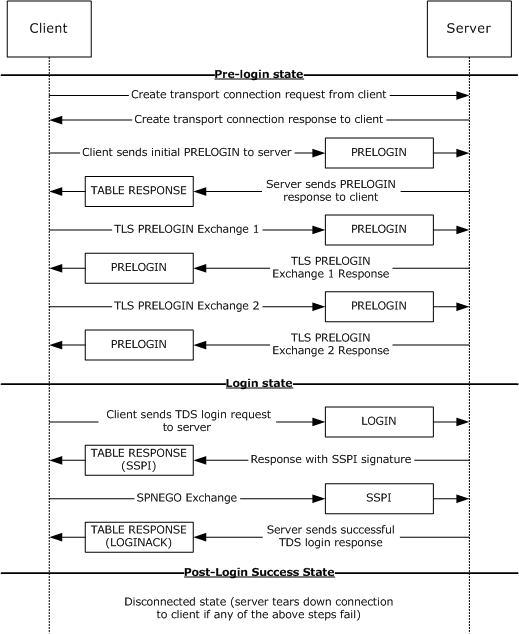 Figure 3: Pre-Login to Post-Login sequence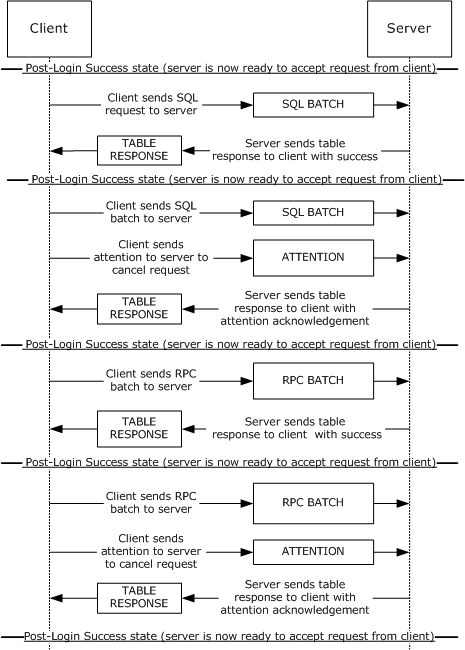 Figure 4: SQL batch and RPC sequence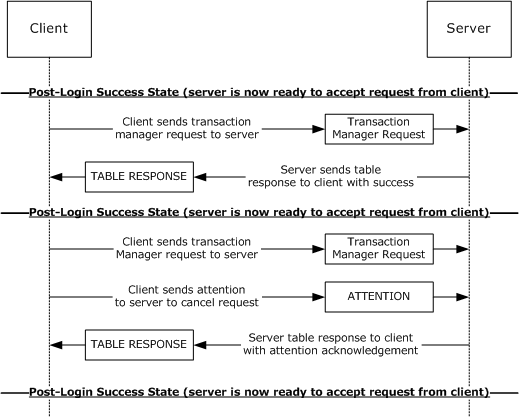 Figure 5: Transaction manager request sequence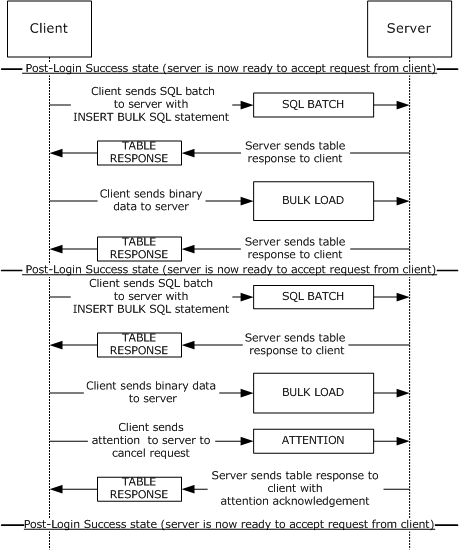 Figure 6: Bulk insert sequenceTimer EventsFor the timer events of the client, see section 3.2.6. For the timer events of the server, see section 3.3.6.Other Local EventsA TDS 4.2 session is tied to the underlying established network protocol session. As such, loss or termination of a network connection is equivalent to immediate termination of a TDS 4.2 session.For the other local events of the client, see section 3.2.7. For other local events of the server, see section 3.3.7.Client DetailsThe following state machine diagram describes TDS 4.2 on the client side.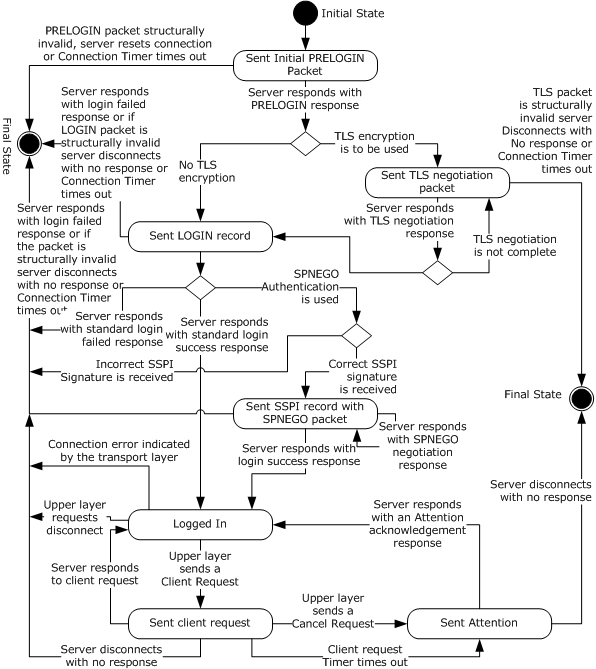 Figure 7: TDS 4.2 client state machineAbstract Data ModelThis section describes a conceptual model of possible data organization that an implementation maintains to participate in this protocol. The described organization is provided to facilitate the explanation of how the protocol behaves. This document does not mandate that implementations adhere to this model as long as their external behavior is consistent with what is described in this document.A TDS 4.2 client SHOULD maintain the following data:Encryption option. Possible values are no encryption, login-only encryption, and full encryption. For more details, see the "Encryption" section of PRELOGIN. Authentication scheme. Possible values are standard authentication and SSPI authentication. For more details, see the "Security and Authentication Methods" section of section 1.7. Connection time-out value. For more details, see Timers. Client request time-out value. For more details, see Timers.Cancel time-out value. For more details, see Timers.Transaction descriptor value. For more details, see section 2.2.6.8TimersA TDS 4.2 client SHOULD implement the following timers:Connection Timer. Controls the maximum time spent during the establishment of a TDS 4.2 connection. The default Connection time-out value SHOULD be 15 seconds. The implementation SHOULD allow the upper layer to specify a nondefault value, including an infinite value (for example no time-out). Client Request Timer. Controls the maximum time spent waiting for a message response from the server for a client request sent after the connection has been established. The TDS 4.2 protocol does not impose any restriction on the Client request time-out value. The implementation SHOULD allow the upper layer to specify a nondefault value, including an infinite value (for example, no time-out).Cancel Timer. Controls the maximum time spent waiting for a message cancellation acknowledgement after an Attention request is sent to the server. The TDS 4.2 protocol does not impose any restriction on the Cancel time-out value. The implementation SHOULD allow the upper layer to specify a nondefault value, including an infinite value (for example, no time-out).If a TDS 4.2 client implementation implements any of the timers, it MUST implement their behavior according to this specification.A TDS 4.2 client SHOULD request the transport to detect and indicate a broken connection if the transport provides this mechanism. If the transport used is TCP, it SHOULD use the TCP keep-alives (for more details, see [RFC1122]) in order to detect a nonresponding server if infinite connection time-out or infinite client request time-out is used. The default values of the TCP keep-alive values set by a TDS 4.2 client are 30 seconds of no activity until the first keep-alive packet is sent and 1 second between when successive keep-alive packets are sent if no acknowledgement is received. The implementation SHOULD allow the upper layer to specify other TCP keep-alive values.InitializationNone.Higher-Layer Triggered EventsA TDS 4.2 client MUST support the following events from the upper layer:Connection Open Request to establish a new TDS 4.2 connection to a TDS 4.2 server. Client Request to send a request to a TDS 4.2 server on an already established TDS 4.2 connection. The Client Request is a message of one of the following four types: SQL Batch, Bulk Load, transaction manager request, or an RPC. In addition, it SHOULD support the following event from the upper layer:Cancel Request to cancel a client request while waiting for a server response. For example, this enables the upper layer to cancel a long-running client request if the user/upper layer is no longer seeking the result, thus freeing up client and server resources. If a client implementation of the TDS 4.2 protocol supports the Cancel Request event, it MUST handle it as described in this specification. The processing and actions triggered by these events are described in the remaining parts of this section.When a TDS 4.2 client receives a Connection Open Request from the upper layer in the initial state of a TDS 4.2 connection, it MUST perform the following actions:If the TDS 4.2 client implements the Connection Timer, it MUST start the Connection Timer if the connection time-out value is not infinite.Send a Pre-Login message to the server, by using the underlying transport protocol. If the transport does not report an error, then enter the Sent Initial Pre-Login Message state.When a TDS 4.2 client receives a Connection Open Request from the upper layer in any state other than the initial state of a TDS 4.2 connection, it MUST indicate an error to the upper layer.When a TDS 4.2 client receives a Client Request from the upper layer in the Logged In state it MUST perform the following actions:If the TDS 4.2 client implements the Client Request Timer, it MUST start the Client Request Timer if the client request time-out value is not infinite.Send either the SQL Batch, Bulk Load, transaction manager request, or RPC message to the server. The message and its content MUST match the requested message from the Client Request. If the transport does not report an error, then enter the Sent Client Request state.When a TDS 4.2 client supporting the Cancel Request receives a Cancel Request from the upper layer in the Sent Client Request state, it MUST perform the following actions:If the TDS 4.2 client implements the Cancel Timer, it MUST start the Cancel Timer if the Attention request time-out value is not infinite.Send an Attention message to the server. This indicates to the server that the currently executing request SHOULD be aborted. Enter the Sent Attention state.Message Processing Events and Sequencing RulesThe processing of messages received from a TDS 4.2 server depends on the message type and the state the TDS 4.2 client is in. The message type is determined from the TDS 4.2 packet type and the token stream inside the TDS 4.2 packet payload, as described in section 2.2.3. The rest of this section describes message processing and actions that can be taken on messages.When the TDS 4.2 client enters either the Logged In state or the final state, it MUST stop the Connection Timer (if implemented and running), the Client Request Timer (if implemented and running), and the Cancel Timer (if implemented and running).When a TDS 4.2 client receives a structurally invalid TDS 4.2 message, it MUST close the underlying transport connection, indicate an error to the upper layer, and enter the final state.When a TDS 4.2 client receives a table response (TDS 4.2 packet type %x04) from the server, it MUST behave as follows, according to the state of the TDS 4.2 client.Sent Initial PRELOGIN Packet StateIf the response contains a structurally valid PRELOGIN response indicating a success, the TDS 4.2 client MUST take action according to the Encryption option and Authentication scheme:The Encryption option MUST be handled as described in section 2.2.6.4 in the PRELOGIN message description.If encryption was negotiated, the TDS 4.2 client MUST initiate a TLS/SSL handshake, send to the server a TLS/SSL message obtained from the TLS/SSL layer encapsulated in TDS 4.2 packets of type PRELOGIN (0x12), and enter the Sent TLS/SSL negotiation packet state.If encryption was not negotiated and the upper layer did not request full encryption, the TDS 4.2 client MUST send to the server a LOGIN message that includes either standard login and password or indicates that integrated authentication SHOULD be used, and enter the Sent LOGIN record state. The TDS 4.2 specification does not prescribe the authentication protocol if SSPI authentication is used. The current implementation supports NTLM (for more information, see [MSDN-NTLM]) and Kerberos (for more information, see [RFC4120]).If encryption was not negotiated and the upper layer requested full encryption, then the TDS 4.2 client MUST close the underlying transport connection, indicate an error to the upper layer, and enter the final state. If the response received from the server does not contain a structurally valid PRELOGIN response, or it contains a structurally valid PRELOGIN response indicating an error, the TDS 4.2 client MUST close the underlying transport connection, indicate an error to the upper layer, and enter the final state. Sent TLS/SSL Negotiation Packet StateIf the response contains a structurally valid TLS/SSL response message (TDS 4.2 packet Type 0x12), the TDS 4.2 client MUST pass the TLS/SSL message contained in it to the TLS/SSL layer and MUST proceed as follows:If the TLS/SSL layer indicates that further handshaking is needed, the TDS 4.2 client MUST send to the server the TLS/SSL message obtained from the TLS/SSL layer encapsulated in TDS 4.2 packets of Type PRELOGIN (0x12).If the TLS/SSL layer indicates successful completion of the TLS/SSL handshake, the TDS 4.2 client MUST send a login message to the server and enter the Sent LOGIN record state.If login-only encryption was negotiated in the Pre-Login message description as described in section 2.2, the first, and only the first, TDS 4.2 packet of the login message MUST be encrypted using TLS/SSL and encapsulated in a TLS/SSL message. All other TDS 4.2 packets sent or received MUST be in plaintext. If full encryption was negotiated as described in the Pre-Login message description in section 2.2.6.4, all subsequent TDS 4.2 packets sent or received from this point on MUST be encrypted using TLS/SSL and encapsulated in a TLS/SSL message.If the TLS/SSL layer indicates an error, the TDS 4.2 client MUST close the underlying transport connection, indicate an error to the upper layer, and enter the final state. If the response received from the server does not contain a structurally valid TLS/SSL response or it contains a structurally valid response indicating an error, the TDS 4.2 client MUST close the underlying transport connection, indicate an error to the upper layer, and enter the final state. Sent LOGIN Record StateIf standard login is used and the response received from the server contains a structurally valid login response indicating a successful login, the TDS 4.2 client MUST indicate successful login completion to the upper layer and enter the Logged In state.If SPNEGO authentication is used and the response received from the server contains a correct SSPI token (that is, the SSPI signature in the token matches the local value of the client), the TDS 4.2 client MUST send an SSPI message (TDS 4.2 packet type %x11) containing the initial data obtained from the applicable SSPI layer and enter the Sent SSPI Record with SPNEGO Packet state. The TDS 4.2 specification does not prescribe the authentication protocol if SSPI authentication is used. The current implementation supports NTLM (for more information, see [MSDN-NTLM]) and Kerberos (for more information, see [RFC4120]).If the response received from the server does not contain a structurally valid login response, or it contains a structurally valid login response indicating login failure, or the SSPI signature received from server in the SSPI token does not match the TDS 4.2 client's local copy of the SSPI signature when SPNEGO authentication is used, the TDS 4.2 client MUST close the underlying transport connection, indicate an error to the upper layer, and enter the final state. Sent SSPI Record with SPNEGO Packet StateIf the response received from the server contains a structurally valid login response indicating a successful login, the TDS 4.2 client MUST indicate successful login completion to the upper layer and enter the Logged In state.If the response received from the server contains a structurally valid SSPI response message, the TDS 4.2 client MUST send to the server an SSPI message (TDS 4.2 packet type %x11) containing the data obtained from the applicable SSPI layer. If the response received from the server does not contain a structurally valid login response or SSPI response, or if it contains a structurally valid login response indicating login failure, the TDS 4.2 client MUST close the underlying transport connection, indicate an error to the upper layer, and enter the final state. Logged In StateThe TDS 4.2 client waits for notification from the upper layer. If the upper layer requests a message to be sent to the server, the TDS 4.2 client MUST send the appropriate request to the server and enter the Sent Client Request state. If the upper layer requests a termination of the connection, the TDS 4.2 client MUST disconnect from the server and enter the final state. If the TDS 4.2 client detects a connection error from the transport layer, the TDS 4.2 client MUST disconnect from the server and enter the final state.Sent Client Request StateIf the response received from the server contains a structurally valid response, the TDS 4.2 client MUST indicate the result of the request to the upper layer and enter the Logged In state.The client has the ability to return data/control to the upper layers while remaining in the Sent Client Request state while the complete response has not been received or processed.If the TDS 4.2 client supports Cancel Request, and the upper layer requests a Cancel Request to be sent to the server, the TDS 4.2 client will send an Attention message to the server, start the Cancel Timer, and enter the Sent Attention state.If the response received from the server does not contain a structurally valid response, the TDS 4.2 client MUST close the underlying transport connection, indicate an error to the upper layer, and enter the final state.Sent Attention StateIf the response is structurally valid, and it does not acknowledge the Attention as described in section 2.2.1.6, the TDS 4.2 client MUST discard any data contained in the response and remain in the Sent Attention state. If the response is structurally valid, and it acknowledges the Attention as described in section 2.2.1.6, the TDS 4.2 client MUST discard any data contained in the response, indicate the completion of the message to the upper layer together with the cause of the Attention (either an upper-layer cancellation as described in section 3.2.4 or a message time-out as described in section 3.2.2), and enter the Logged In state. If the response received from the server is not structurally valid, then the TDS 4.2 client MUST close the underlying transport connection, indicate an error to the upper layer, and enter the final state.Final StateThe connection is disconnected. All resources for this connection will be recycled by the TDS 4.2 server.Timer EventsIf a TDS 4.2 client implements the Connection Timer and the timer times out, the TDS 4.2 client MUST close the underlying connection, indicate the error to the upper layer, and enter the final state.If a TDS 4.2 client implements the Client Request Timer and the timer times out, the TDS 4.2 client MUST send an Attention message to the server and enter the Sent Attention state.If a TDS 4.2 client implements the Cancel Timer and the timer times out, the TDS 4.2 client MUST close the underlying connection, indicate the error to the upper layer, and enter the final state.Other Local EventsWhenever an indication of a connection error is received from the underlying transport, the TDS 4.2 client MUST close the transport connection, indicate an error to the upper layer, stop any timers if they are running, and enter the final state. If TCP is used as the underlying transport, examples of events that might trigger such action—depending on the actual TCP implementation—include media sense loss, a TCP connection going down in the middle of communication, or a TCP keep-alive failure. Server DetailsThe following state machine diagram describes TDS 4.2 on the server side.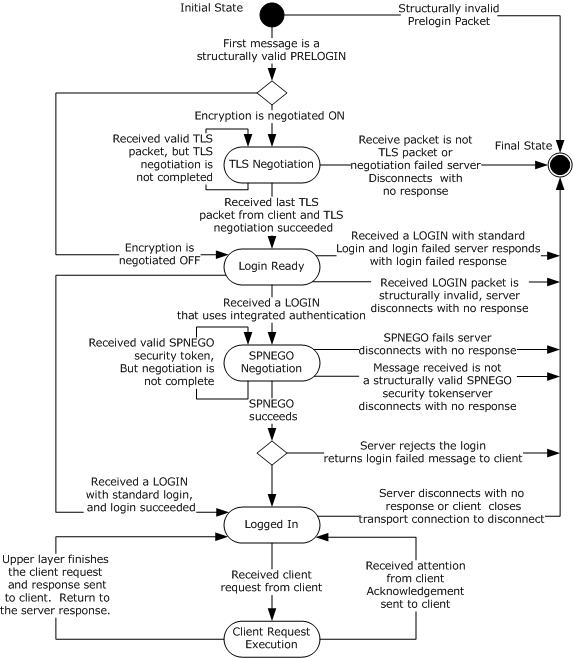 Figure 8: TDS 4.2 server state machineAbstract Data ModelThis section describes a conceptual model of possible data organization that an implementation maintains to participate in this protocol. The organization is provided to explain how the protocol behaves. This document does not mandate that implementations adhere to this model as long as their external behavior is consistent with what is described in this document.TimersThe TDS 4.2 protocol does not regulate any timer on a data stream. The TDS 4.2 server can implement a timer on any message.InitializationThe server MUST establish a listening endpoint based on one of the transport protocols described in section 2.1. The server can establish additional listening endpoints.When a client makes a connection request, the transport layer listening endpoint initializes all resources required for this connection. The server is ready to receive a pre-login message. Higher-Layer Triggered EventsA higher layer SHOULD terminate a TDS 4.2 connection when it needs to. When this happens, the server MUST terminate the connection and recycle all resources for this connection. No response is sent to the client.Message Processing Events and Sequencing RulesThe processing of messages received from a TDS 4.2 client depends on the message type and the state the TDS 4.2 server is in. The message type is determined from the TDS 4.2 packet type and the token stream inside the TDS 4.2 packet payload, as described in section 2.2. The rest of this section describes message processing and the possible actions that can be taken on messages.The corresponding action will be taken when the server is in the following states.Initial StateThe TDS 4.2 server receives the first packet from the client. The packet SHOULD be a PRELOGIN packet to set up context for login. A pre-login message is indicated by the PRELOGIN (0x12) message type. The TDS 4.2 server SHOULD close the underlying transport connection, indicate an error to the upper layer, and enter the final state if the first packet is not a structurally correct PRELOGIN packet. For instance, the PRELOGIN packet will not contain the client version as the first option token. Otherwise, the TDS 4.2 server MUST do one of the following: Return to the client a PRELOGIN structure wrapped in a table response (0x04) packet with Encryption and enter the TLS/SSL Negotiation state if encryption is negotiated. Return to the client a PRELOGIN structure wrapped in a table response (0x04) packet without Encryption and enter the unencrypted Login Ready state if encryption is not negotiated.TLS/SSL NegotiationIf the next packet from the TDS 4.2 client is not a TLS/SSL negotiation packet or if the packet is not structurally correct, the TDS 4.2 server MUST close the underlying transport connection, indicate an error to the upper layer, and then enter the final state. A TLS/SSL negotiation packet is a PRELOGIN (0x12) packet header encapsulated with TLS/SSL payload. The TDS 4.2 server MUST exchange a TLS/SSL negotiation packet with the client and reenter this state until the TLS/SSL negotiation is successfully completed. Upon successful negotiation, the TDS 4.2 server enters the Login Ready state. Login ReadyDepending on the type of packet received, the server MUST take one of the following actions:If a valid LOGIN packet with standard login is received, the TDS 4.2 server MUST respond to the TDS 4.2 client with a LOGINACK (0xAD), indicating that the login succeeded. The TDS 4.2 server MUST enter the Logged In state.If a valid LOGIN packet is received and integrated authentication is required by the TDS 4.2 client, the TDS 4.2 server MUST respond with an SSPI message containing the SSPI signature of the TDS 4.2 client and enter the SPNEGO Negotiation state.If a LOGIN packet with a standard login packet is received, but the login is invalid, the TDS 4.2 server MUST send an ERROR packet to the client. The TDS 4.2 server MUST close the underlying transport connection, indicate an error to the upper layer, and enter the final state.If the packet received is not a structurally valid LOGIN packet, the TDS 4.2 server will not send any response to the client. The TDS 4.2 server MUST close the underlying transport connection, indicate an error to the upper layer, and enter the final state.SPNEGO NegotiationThis state is used to negotiate the security scheme between the client and server. The TDS 4.2 server processes the packet received according to the following rules:If the packet received is a structurally valid SPNEGO negotiation packet, the TDS 4.2 server delegates processing of the security token embedded in the packet to the SPNEGO layer. (For more information about SPNEGO, see [RFC4178].) The SPNEGO layer responds with one of three results, and the TDS 4.2 server continues processing according to the response as follows:Complete: The TDS 4.2 server then sends the security token to the upper layer (typically a database server) for authorization. If the upper layer approves the security token, the TDS 4.2 server sends a LOGINACK message to the client and immediately enters the Logged In state. If the upper layer rejects the security token, then a Login failed ERROR token is sent back to the client, the TDS 4.2 server closes the connection, and the TDS 4.2 server enters the final state.Continue: The TDS 4.2 server sends a SPNEGO negotiation response to the client, embedding the new security token returned by SPNEGO as part of the Continue response. (For more information about SPNEGO, see [RFC4178].) The server then waits for a message from the client and reenters the SPNEGO negotiation state when such a packet is received.Error: The server then MUST close the underlying transport connection, indicate an error to the upper layer, and enter the final state.If the packet received is not a structurally valid SPNEGO negotiation packet, the TDS 4.2 server will send no response to the client. The TDS 4.2 server MUST close the underlying transport connection, indicate an error to the upper layer, and enter the final state. (For more information about SPNEGO, see [RFC4178].)Logged InIf a TDS 4.2 message of type 1, 3, 7, or 14 (see section 2.2.3.1.1) arrives, the TDS 4.2 server begins processing by raising an event to the upper layer containing the data of the client request and by entering the Client Request Execution state. If any other TDS 4.2 types arrive, the server MUST close the underlying transport connection and enter the final state. The server MUST also enter the final state if the client closes the underlying transport connection or if the upper layer requests the TDS layer to close the connection. In this case, no response is sent to the client.Client Request ExecutionThe TDS 4.2 server MUST continue to listen for messages from the client while awaiting notification of client request for completion from the upper layer. The TDS 4.2 server MUST also do one of the following:If the upper layer notifies the TDS 4.2 server that the client request has finished successfully, the TDS 4.2 server MUST send the results to the TDS 4.2 client and enter the Logged In state. If the upper layer notifies TDS 4.2 that an error has been encountered during the client request, the TDS 4.2 server MUST send an ERROR message to the TDS 4.2 client and enter the Logged In state. If an Attention packet is received during the execution of the current client request, it MUST deliver a cancel indication to the upper layer. If an Attention packet is received after the execution of the current client request, it MUST NOT deliver a cancel indication to the upper layer, because there is no existing execution to cancel. Instead, the TDS 4.2 server MUST send an attention acknowledgment to the TDS 4.2 client and enter the Logged In state. If another client request packet is received during the execution of the current client request, the TDS 4.2 server SHOULD queue the new client request, and continue processing the client request already in progress according to the preceding rules. When this operation is complete, the TDS 4.2 server reenters the Client Request Execution state and processes the newly arrived message.Final StateThe connection is disconnected. All resources for this connection are recycled by the TDS 4.2 server.Timer EventsNone.Other Local EventsWhen there is a failure in under-layers, the server SHOULD terminate the TDS 4.2 session without sending any response to the client. An under-layer failure could be triggered by network failure. It can also be triggered by the termination action from the client, which could be communicated to the server stack by under-layers. Protocol ExamplesThe following sections describe several operations as used in common scenarios to illustrate the function of the TDS 4.2 protocol. For each example, the binary TDS 4.2 message is provided, followed by the decomposition displayed in XML.Pre-Login RequestThe following is an example of the pre-login request that is sent from the client to the server.12 01 00 34 00 00 01 00 00 00 15 00 06 01 00 1B00 01 02 00 1C 00 0C 03 00 28 00 04 FF 08 00 0155 00 00 00 4D 53 53 51 4C 53 65 72 76 65 72 0080 19 00 00<PacketHeader>    <Type>      <BYTE>12 </BYTE>    </Type>    <Status>      <BYTE>01 </BYTE>    </Status>    <Length>      <BYTE>00 </BYTE>      <BYTE>34 </BYTE>    </Length>    <SPID>      <BYTE>00 </BYTE>      <BYTE>00 </BYTE>    </SPID>    <Packet>      <BYTE>01 </BYTE>    </Packet>    <Window>      <BYTE>00 </BYTE>    </Window>  </PacketHeader>  <PacketData>    <Prelogin>      <TokenType>         <BYTE>00 </BYTE>      </TokenType>      <TokenPosition>         <USHORT>00 15</USHORT>      </TokenPosition>      <TokenLeng>         <USHORT>00 06</USHORT>      </TokenLeng>      <TokenType>         <BYTE>01 </BYTE>      </TokenType>      <TokenPosition>         <USHORT>00 1B</USHORT>      </TokenPosition>      <TokenLeng>         <USHORT>00 01</USHORT>      </TokenLeng>      <TokenType>         <BYTE>02 </BYTE>      </TokenType>      <TokenPosition>         <USHORT>00 1C</USHORT>      </TokenPosition>      <TokenLeng>         <USHORT>00 0C</USHORT>      </TokenLeng>      <TokenType>         <BYTE>03 </BYTE>      </TokenType>      <TokenPosition>         <USHORT>00 28</USHORT>      </TokenPosition>      <TokenLeng>         <USHORT>00 04</USHORT>      </TokenLeng>      <TokenType>         <BYTE>FF </BYTE>      </TokenType>      <PreloginData>         <BYTES>08 00 01 55 00 00 00 4D 53 53 51 4C 53 65 72 76 65 72 00 80 19 00 00</BYTE>      </PreloginData>    </Prelogin>  </PacketData>Login RequestThe following is an example of the login request that is sent from the client to the server in two packets. The following information is included in the first packet.02 00 02 00 00 00 01 00 53 51 4C 50 4F 44 30 3638 2D 30 35 00 00 00 00 00 00 00 00 00 00 00 0000 00 00 00 00 00 0C 73 61 00 00 00 00 00 00 0000 00 00 00 00 00 00 00 00 00 00 00 00 00 00 0000 00 00 00 00 02 00 00 00 00 00 00 00 00 00 0000 00 00 00 00 00 00 00 00 00 00 00 00 00 00 0000 00 00 00 08 00 00 00 00 00 00 00 00 00 00 0000 00 00 00 00 00 00 00 00 00 00 00 00 00 00 0000 00 00 00 03 01 06 0A 09 01 01 00 00 00 00 0000 00 00 00 4F 53 51 4C 2D 33 32 00 00 00 00 0000 00 00 00 00 00 00 00 00 00 00 00 00 00 00 0000 00 07 00 00 00 00 00 00 00 00 00 00 00 00 0000 00 00 00 00 00 00 00 00 00 00 00 00 00 00 0000 00 00 00 00 00 00 00 00 00 00 00 00 00 00 0000 00 00 00 00 00 00 00 00 00 00 00 00 00 00 0000 00 00 00 00 00 00 00 00 00 00 00 00 00 00 0000 00 00 00 00 00 00 00 00 00 00 00 00 00 00 0000 00 00 00 00 00 00 00 00 00 00 00 00 00 00 0000 00 00 00 00 00 00 00 00 00 00 00 00 00 00 0000 00 00 00 00 00 00 00 00 00 00 00 00 00 00 0000 00 00 00 00 00 00 00 00 00 00 00 00 00 00 0000 00 00 00 00 00 00 00 00 00 00 00 00 00 00 0000 00 00 00 00 00 00 00 00 00 00 00 00 00 00 0000 00 00 00 00 00 00 00 00 00 00 00 00 00 00 0000 00 00 00 00 00 00 00 00 00 00 00 00 00 00 0000 00 00 00 00 00 00 00 00 00 00 00 00 00 00 0000 00 00 00 00 00 00 00 00 00 00 00 00 00 00 0000 00 00 00 00 00 00 00 00 00 00 00 00 00 00 0000 00 00 00 00 00 00 00 00 00 00 00 00 00 00 0000 00 04 02 00 00 4D 53 44 42 4C 49 42 00 00 0007 06 00 00 00 00 0D 11 00 00 00 00 00 00 00 0000 00 00 00 00 00 00 00 00 00 00 00 00 00 00 00The following information is included in the second packet.02 01 00 47 00 00 01 00 00 00 00 00 00 00 00 0100 00 00 00 00 00 00 00 00 00 00 00 00 00 00 0000 00 00 00 00 00 00 00 00 00 00 00 00 00 00 0000 00 00 00 00 00 00 00 00 00 00 00 00 35 31 3200 00 00 03 00 00 00  <PacketHeader>    <Type>      <BYTE>02 </BYTE>    </Type>    <Status>      <BYTE>01 </BYTE>    </Status>    <Length>      <BYTE>02 </BYTE>      <BYTE>3F </BYTE>    </Length>    <SPID>      <BYTE>00 </BYTE>      <BYTE>00 </BYTE>    </SPID>    <Packet>      <BYTE>01 </BYTE>    </Packet>    <Window>      <BYTE>00 </BYTE>    </Window>  </PacketHeader>  <PacketData>    <Login>      <HostName>        <BYTES>53 51 4C 50 4F 44 30 36 38 2D 30 35 00 00 00 00 00 00 00 00 00 00 00 00 00 00 00 00 00 00 </BYTES>      </HostName>        <cbHostName>          <BYTE>0C </BYTE>        </cbHostName>      <UserName>        <BYTES>73 61 00 00 00 00 00 00 00 00 00 00 00 00 00 00 00 00 00 00 00 00 00 00 00 00 00 00 00 00 </BYTES>      </UserName>        <cbUserName>          <BYTE>02 </BYTE>        </cbUserName>      <Password>        <BYTES>59 75 6B 6F 6E 39 30 30 00 00 00 00 00 00 00 00 00 00 00 00 00 00 00 00 00 00 00 00 00 00 </BYTES>      </Password>        <cbPassword>          <BYTE>08 </BYTE>        </cbPassword>      <HostProc>        <BYTES>00 00 00 00 00 00 00 00 </BYTES>      </HostProc>        <FRESERVEDBYTE>          <BYTES>00 00 00 00 00 00 00 00 00 00 00 00 00 00 00 00 </BYTES>        </FRESERVEDBYTE>        <AppType>          <BYTES>00 00 00 00 00 00 </BYTES>        </AppType>        <cbHostProc>          <BYTE>00 </BYTE>        </cbHostProc>      <lInt2>        <BYTE>03 </BYTE>      </lInt2>      <lInt4>        <BYTE>01 </BYTE>      </lInt4>      <lChar>        <BYTE>06 </BYTE>      </lChar>      <lFloat>        <BYTE>0A </BYTE>      </lfloat>      <FRESERVEDBYTE>        <BYTE>09 </BYTE>      </FRESERVEDBYTE>      <lUseDb>        <BYTE>01 </BYTE>      </lUseDb>      <lDumpLoad>        <BYTE>01 </BYTE>      </lDumpLoad>      <lInterface>        <BYTE>00 </BYTE>      </lInterface>      <lType>        <BYTE>00 </BYTE>      </lType>      <FRESERVEDBYTE>        <BYTES>00 00 00 00 00 00 </BYTES>      </FRESERVEDBYTE>      <lDBLIBFlags>        <BYTE>00 </BYTE>      </lDBLIBFlags>      <AppName>        <BYTES>4F 53 51 4C 2D 33 32 00 00 00 00 00 00 00 00 00 00 00 00 00 00 00 00 00 00 00 00 00 00 00 </BYTES>      </AppName>        <cbAppName>          <BYTE>07 </BYTE>        </cbAppName>      <ServerName>        <BYTES>00 00 00 00 00 00 00 00 00 00 00 00 00 00 00 00 00 00 00 00 00 00 00 00 00 00 00 00 00 00 </BYTES>      </ServerName>        <cbServerName>          <BYTE>00 </BYTE>        </cbServerName>      <RemotePassword>        <BYTES>00 00 00 00 00 00 00 00 00 00 00 00 00 00 00 00 00 00 00 00 00 00 00 00 00 00 00 00 00 00 00 00 00 00 00 00 00 00 00 00 00 00 00 00 00 00 00 00 00 00 00 00 00 00 00 00 00 00 00 00 00 00 00 00 00 00 00 00 00 00 00 00 00 00 00 00 00 00 00 00 00 00 00 00 00 00 00 00 00 00 00 00 00 00 00 00 00 00 00 00 00 00 00 00 00 00 00 00 00 00 00 00 00 00 00 00 00 00 00 00 00 00 00 00 00 00 00 00 00 00 00 00 00 00 00 00 00 00 00 00 00 00 00 00 00 00 00 00 00 00 00 00 00 00 00 00 00 00 00 00 00 00 00 00 00 00 00 00 00 00 00 00 00 00 00 00 00 00 00 00 00 00 00 00 00 00 00 00 00 00 00 00 00 00 00 00 00 00 00 00 00 00 00 00 00 00 00 00 00 00 00 00 00 00 00 00 00 00 00 00 00 00 00 00 00 00 00 00 00 00 00 00 00 00 00 00 00 00 00 00 00 00 00 00 00 00 00 00 00 00 00 00 00 00 00 </BYTES>      </RemotePassword>        <cbRemotePassword>          <BYTE>00 </BYTE>        </cbRemotePassword>      <TDSVersion>        <BYTES>04 02 00 00 </BYTES>      </TDSVersion>      <ProgName>        <BYTES>4D 53 44 42 4C 49 42 00 00 00 </BYTES>      </ProgName>        <cbProgName>          <BYTE>07 </BYTE>        </cbProgName>      <ProgVersion>        <BYTES>06 00 00 00 </BYTES>      </ProgVersion>      <FRESERVEDBYTE>        <BYTE>00 </BYTE>      </FRESERVEDBYTE>      <lFloat4>        <BYTE>0D </BYTE>      </lFloat4>      <lDate4>        <BYTE>11 </BYTE>      </lDate4>      <Language>        <BYTES>00 00 00 00 00 00 00 00 00 00 00 00 00 00 00 00 00 00 00 00 00 00 00 00 00 00 00 00 00 00 </BYTES>        <cbLanguage>          <BYTE>00 </BYTE>        </cbLanguage>      </Language>      <SetLang>        <BYTE>01 </BYTE>      </SetLang>      <FRESERVEDBYTES>        <BYTES>00 00 00 00 00 00 00 00 00 00 00 00 00 00 00 00 00 00 00 00 00 00 00 00 00 00 00 00 00 00 00 00 00 00 00 00 00 00 00 00 00 00 00 00 00 </BYTES>      </FRESERVEDBYTES>      <PacketSize>        <BYTES>35 31 32 00 00 00 </BYTES>      </PacketSize>        <cbPacketSize>          <BYTE>03 </BYTE>        </cbPacketSize>      <Padding>        <BYTES>00 00 00 </BYTES>      </Padding>    </Login>  </PacketData>Login ResponseThe following is an example of the login response that is sent from the server to the client.04 01 00 E8 00 34 01 00 E3 0F 00 01 06 6D 61 7374 65 72 06 6D 61 73 74 65 72 AB 39 00 45 16 0000 02 00 25 00 43 68 61 6E 67 65 64 20 64 61 7461 62 61 73 65 20 63 6F 6E 74 65 78 74 20 74 6F20 27 6D 61 73 74 65 72 27 2E 08 41 42 43 44 4546 47 31 00 01 00 E3 0D 00 02 0A 75 73 5F 65 6E67 6C 69 73 68 00 AB 3B 00 47 16 00 00 01 00 2700 43 68 61 6E 67 65 64 20 6C 61 6E 67 75 61 6765 20 73 65 74 74 69 6E 67 20 74 6F 20 75 73 5F65 6E 67 6C 69 73 68 2E 08 41 42 43 44 45 46 4731 00 01 00 E3 09 00 03 05 69 73 6F 5F 31 01 00AD 20 00 01 04 02 00 00 16 4D 69 63 72 6F 73 6F66 74 20 53 51 4C 20 53 65 72 76 65 72 00 00 5F0A 00 FF E3 09 00 04 03 35 31 32 03 35 31 32 FD  <PacketHeader >    <Type>      <BYTE>04 </BYTE>    </Type>    <Status>      <BYTE>01 </BYTE>    </Status>    <Length>      <BYTE>00 </BYTE>      <BYTE>E8 </BYTE>    </Length>    <SPID>      <BYTE>00 </BYTE>      <BYTE>00 </BYTE>    </SPID>    <Packet>      <BYTE>01 </BYTE>    </Packet>    <Window>      <BYTE>00 </BYTE>    </Window>  </PacketHeader >  <PacketData>    <TableResponse>      <ENVCHANGE>        <TokenType>          <BYTE>E3 </BYTE>        </TokenType>        <Length>          <USHORT>0F 00 </USHORT>        </Length>        <EnvChangeData>          <BYTES>01 06 6D 61 73 74 65 72 06 6D 61 73 74 65 72 </BYTES>        </EnvChangeData>      </ENVCHANGE>      <INFO>        <TokenType>          <BYTE>AB </BYTE>        </TokenType>        <Length>          <USHORT>39 00 </USHORT>        </Length>        <Number>          <LONG>45 16 00 00 </LONG>        </Number>        <State>          <BYTE>02 </BYTE>        </State>        <Class>          <BYTE>00 </BYTE>        </Class>        <MsgText>          <US_VARCHAR>            <USHORT>25 00 </USHORT>            <BYTES ascii="Changed database context to 'master'.">43 68 61 6E 67 65 64 20 64 61 74 61 62 61 73 65 20 63 6F 6E 74 65 78 74 20 74 6F 20 27 6D 61 73 74 65 72 27 2E </BYTES>          </US_VARCHAR>        </MsgText>        <ServerName>          <B_VARCHAR>            <BYTE>08 </BYTE>            <BYTES ascii="ABCDEFG1">41 42 43 44 45 46 47 31 </BYTES>          </B_VARCHAR>        </ServerName>        <ProcName>          <B_VARCHAR>            <BYTE>00 </BYTE>            <BYTES ascii="">            </BYTES>          </B_VARCHAR>        </ProcName>        <LineNumber>          <USHORT>01 00 </USHORT>        </LineNumber>      </INFO>      <ENVCHANGE>        <TokenType>          <BYTE>E3 </BYTE>        </TokenType>        <Length>          <USHORT>0D 00 </USHORT>        </Length>        <EnvChangeData>          <BYTES>02 0A 75 73 5F 65 6E 67 6C 69 73 68 00 </BYTES>        </EnvChangeData>      </ENVCHANGE>      <INFO>        <TokenType>          <BYTE>AB </BYTE>        </TokenType>        <Length>          <USHORT>3B 00 </USHORT>        </Length>        <Number>          <LONG>47 16 00 00 </LONG>        </Number>        <State>          <BYTE>01 </BYTE>        </State>        <Class>          <BYTE>00 </BYTE>        </Class>        <MsgText>          <US_VARCHAR>            <USHORT>27 00 </USHORT>            <BYTES ascii="Changed language setting to us_english.">43 68 61 6E 67 65 64 20 6C 61 6E 67 75 61 67 65 20 73 65 74 74 69 6E 67 20 74 6F 20 75 73 5F 65 6E 67 6C 69 73 68 2E </BYTES>          </US_VARCHAR>        </MsgText>        <ServerName>          <B_VARCHAR>            <BYTE>08 </BYTE>            <BYTES ascii="ABCDEFG1">41 42 43 44 45 46 47 31 </BYTES>          </B_VARCHAR>        </ServerName>        <ProcName>          <B_VARCHAR>            <BYTE>00 </BYTE>            <BYTES ascii="">            </BYTES>          </B_VARCHAR>        </ProcName>        <LineNumber>          <USHORT>01 00 </USHORT>        </LineNumber>      </INFO>      <ENVCHANGE>        <TokenType>          <BYTE>E3 </BYTE>        </TokenType>        <Length>          <USHORT>09 00 </USHORT>        </Length>        <EnvChangeData>          <BYTES>03 05 69 73 6F 5F 31 01 00 </BYTES>        </EnvChangeData>      </ENVCHANGE>      <LOGINACK>        <TokenType>          <BYTE>AD </BYTE>        </TokenType>        <Length>          <USHORT>20 00 </USHORT>        </Length>        <Interface>          <BYTE>01 </BYTE>        </Interface>        <TDSVersion>          <DWORD>04 02 00 00 </DWORD>        </TDSVersion>        <ProgName>          <B_VARCHAR>            <BYTE>16 </BYTE>            <BYTES ascii="Microsoft SQL Server..">4D 69 63 72 6F 73 6F 66 74 20 53 51 4C 20 53 65 72 76 65 72 00 00 </BYTES>          </B_VARCHAR>        </ProgName>        <ProgVersion>          <DWORD>00 00 00 00 </DWORD>        </ProgVersion>      </LOGINACK>      <ENVCHANGE>        <TokenType>          <BYTE>E3 </BYTE>        </TokenType>        <Length>          <USHORT>09 00 </USHORT>        </Length>        <EnvChangeData>          <BYTES>04 03 35 31 32 03 35 31 32 </BYTES>        </EnvChangeData>      </ENVCHANGE>      <DONE>        <TokenType>          <BYTE>FD </BYTE>        </TokenType>        <Status>          <USHORT>00 00 </USHORT>        </Status>        <CurCmd>          <USHORT>00 00 </USHORT>        </CurCmd>        <DoneRowCount>          <LONG>00 00 00 00 </LONG>        </DoneRowCount>      </DONE>    </TableResponse>  </PacketData>SQL Batch Client RequestThe following is an example of the client request that is sent from the client to the server.01 01 00 1E 00 00 01 00 73 65 6C 65 63 74 20 636F 6C 31 20 66 72 6F 6D 20 66 6F 6F 0D 0A  <PacketHeader>    <Type>      <BYTE>01 </BYTE>    </Type>    <Status>      <BYTE>01 </BYTE>    </Status>    <Length>      <BYTE>00 </BYTE>      <BYTE>1E </BYTE>    </Length>    <SPID>      <BYTE>00 </BYTE>      <BYTE>00 </BYTE>    </SPID>    <Packet>      <BYTE>01 </BYTE>    </Packet>    <Window>      <BYTE>00 </BYTE>    </Window>  </PacketHeader>  <PacketData>    <SQLBatch>      <SQLText>        <BYTESTREAM>          <BYTES>           73 65 6C 65 63 74 20 63 6F 6C 31 20 66 72 6F 6D 20 66 6F 6F 0D 0A  </BYTES>        </BYTESTREAM>      </SQLText>    </SQLBatch>  </PacketData>SQL Batch Server ResponseThe following is an example of the server response that is sent from the server to the client. 04 01 00 26 00 33 01 00 A0 05 00 04 63 6F 6C 31A1 05 00 07 00 08 00 38 D1 01 00 00 00 FD 10 00C1 00 01 00 00 00   <PacketHeader>    <Type>      <BYTE>04 </BYTE>    </Type>    <Status>      <BYTE>01 </BYTE>    </Status>    <Length>      <BYTE>00 </BYTE>      <BYTE>26 </BYTE>    </Length>    <SPID>      <BYTE>00 </BYTE>      <BYTE>00 </BYTE>    </SPID>    <Packet>      <BYTE>01 </BYTE>    </Packet>    <Window>      <BYTE>00 </BYTE>    </Window>  </PacketHeader>  <PacketData>    <TableResponse>      <COLNAME>        <TokenType>          <BYTE>A0 </BYTE>        </TokenType>        <Length>          <USHORT>05 00 </USHORT>        </Length>        <ColName>          <B_VARCHAR>            <BYTE>04 </BYTE>            <BYTES ascii="col1">63 6F 6C 31 </BYTES>          </B_VARCHAR>        </ColName>      </COLNAME>      <COLFMT>        <TokenType>          <BYTE>A1 </BYTE>        </TokenType>        <Length>          <USHORT>05 00 </USHORT>        </Length>        <ColumnData>          <UserType>            <USHORT>07 00 </USHORT>          </UserType>          <Flags>            <USHORT>08 00 </USHORT>          </Flags>          <TYPE_INFO>            <FIXEDLENTYPE>              <BYTE>38 </BYTE>            </FIXEDLENTYPE>          </TYPE_INFO>        </ColumnData>      </COLFMT>      <ROW>        <TokenType>          <BYTE>D1 </BYTE>        </TokenType>        <TYPE_VARBYTE>          <BYTES>01 00 00 00 </BYTES>        </TYPE_VARBYTE>      </ROW>      <DONE>        <TokenType>          <BYTE>FD </BYTE>        </TokenType>        <Status>          <USHORT>10 00 </USHORT>        </Status>        <CurCmd>          <USHORT>C1 00 </USHORT>        </CurCmd>        <DoneRowCount>          <LONG>01 00 00 00 </LONG>        </DoneRowCount>      </DONE>    </TableResponse>  </PacketData>RPC Client RequestThe following is an example of the RPC request that is sent from the client to the server.03 01 00 24 00 00 01 00 0A 70 5F 61 6C 6C 74 7970 65 73 00 00 0A 40 62 69 67 69 6E 74 63 6F 6C00 34 01 00  <PacketHeader>    <Type>      <BYTE>03 </BYTE>    </Type>    <Status>      <BYTE>01 </BYTE>    </Status>    <Length>      <BYTE>00 </BYTE>      <BYTE>24 </BYTE>    </Length>    <SPID>      <BYTE>00 </BYTE>      <BYTE>00 </BYTE>    </SPID>    <Packet>      <BYTE>01 </BYTE>    </Packet>    <Window>      <BYTE>00 </BYTE>    </Window>  </PacketHeader>  <PacketData>    <RPCRequest>      <RPCReqBatch>        <NameLenProcID>          <ProcName>            <B_VARCHAR>              <BYTE>0A </BYTE>              <BYTES ascii="p_alltypes">70 5F 61 6C 6C 74 79 70 65 73 </BYTES>            </B_VARCHAR>          </ProcName>        </NameLenProcID>        <OptionFlags>          <fWithRecomp>            <BIT>false</BIT>          </fWithRecomp>          <fNoMetaData>            <BIT>false</BIT>          </fNoMetaData>        </OptionFlags>        <ParameterData>          <ParamMetaData>            <B_VARCHAR>              <BYTE>0A </BYTE>              <BYTES ascii="@bigintcol">40 62 69 67 69 6E 74 63 6F 6C </BYTES>            </B_VARCHAR>            <StatusFlags>              <fByRefValue>                <BIT>false</BIT>              </fByRefValue>              <fDefaultValue>                <BIT>false</BIT>              </fDefaultValue>              <fCookie>                <BIT>false</BIT>              </fCookie>            </StatusFlags>            <TYPE_INFO>              <FIXEDLENTYPE>                <BYTE>34 </BYTE>              </FIXEDLENTYPE>            </TYPE_INFO>          </ParamMetaData>          <ParamLenData>            <TYPE_VARBYTE>              <BYTES>01 00 </BYTES>            </TYPE_VARBYTE>          </ParamLenData>        </ParameterData>      </RPCReqBatch>    </RPCRequest>  </PacketData>RPC Server ResponseThe following is an example of the RPC response that is sent from the server to the client.04 01 00 1F 00 35 01 00 FF 11 00 C1 00 01 00 0000 79 00 00 00 00 FE 00 00 E0 00 00 00 00 00  <PacketHeader>    <Type>      <BYTE>04 </BYTE>    </Type>    <Status>      <BYTE>01 </BYTE>    </Status>    <Length>      <BYTE>00 </BYTE>      <BYTE>1F </BYTE>    </Length>    <SPID>      <BYTE>00 </BYTE>      <BYTE>00 </BYTE>    </SPID>    <Packet>      <BYTE>01 </BYTE>    </Packet>    <Window>      <BYTE>00 </BYTE>    </Window>  </PacketHeader>  <PacketData>    <TableResponse>      <DONEINPROC>        <TokenType>          <BYTE>FF </BYTE>        </TokenType>        <Status>          <USHORT>11 00 </USHORT>        </Status>        <CurCmd>          <USHORT>C1 00 </USHORT>        </CurCmd>        <DoneRowCount>          <LONG>01 00 00 00 </LONG>        </DoneRowCount>      </DONEINPROC>      <RETURNSTATUS>        <TokenType>          <BYTE>79 </BYTE>        </TokenType>        <VALUE>          <LONG>00 00 00 00 </LONG>        </VALUE>      </RETURNSTATUS>      <DONEPROC>        <TokenType>          <BYTE>FE </BYTE>        </TokenType>        <Status>          <USHORT>00 00 </USHORT>        </Status>        <CurCmd>          <USHORT>E0 00 </USHORT>        </CurCmd>        <DoneRowCount>          <LONG>00 00 00 00 </LONG>        </DoneRowCount>      </DONEPROC>    </TableResponse>  </PacketData>Attention RequestThe following is an example of the Attention request that is sent from the client to the server.06 01 00 08 00 00 01 00<PacketHeader>  <Type>    <BYTE>06</BYTE>  </Type>  <Status>    <BYTE>01</BYTE>  </Status>  <Length>    <BYTE>00</BYTE>    <BYTE>08</BYTE>  </Length>  <SPID>    <BYTE>00</BYTE>    <BYTE>00</BYTE>  </SPID>  <Packet>    <BYTE>01</BYTE>  </Packet>  <Window>    <BYTE>00</BYTE>  </Window></PacketHeader>SSPI MessageThe following is an example of the SSPI message carrying the SSPI payload that is sent from the client to the server.11 01 00 3F 00 00 04 00 4E 54 4C 4D 53 53 50 0001 00 00 00 97 B2 08 E2 07 00 07 00 30 00 00 0008 00 08 00 28 00 00 00 06 00 71 17 00 00 00 0F58 49 4E 57 45 49 48 32 52 45 44 4D 4F 4E 44<PacketHeader>  <Type>    <BYTE>11 </BYTE>  </Type>  <Status>    <BYTE>01 </BYTE>  </Status>  <Length>    <BYTE>00 </BYTE>    <BYTE>3F </BYTE>  </Length>  <SPID>    <BYTE>00 </BYTE>    <BYTE>00 </BYTE>  </SPID>  <Packet>    <BYTE>04 </BYTE>  </Packet>  <Window>    <BYTE>00 </BYTE>  </Window></PacketHeader><PacketData>  <SSPI>    <BYTES>4E 54 4C 4D 53 53 50 00 01 00 00 00 97 B2 08 E2 07 00 07 00 30 00 00 00 08 00 08 00 28 00 00 00 06 00 71 17 00 00 00 0F 58 49 4E 57 45 49 48 32 52 45 44 4D 4F 4E 44</BYTES>  </SSPI></PacketData>Bulk LoadThe following is an example of the BULKLOADBCP request that is sent from the client to the server.07 01 00 21 00 00 01 00 17 00 01 00 0F 00 00 0000 00 00 00 00 00 00 17 00 65 62 63 64 65 02 140F  <PacketHeader>    <Type>      <BYTE>07 </BYTE>    </Type>    <Status>      <BYTE>01 </BYTE>    </Status>    <Length>      <BYTE>00 </BYTE>      <BYTE>21 </BYTE>    </Length>    <SPID>      <BYTE>00 </BYTE>      <BYTE>00 </BYTE>    </SPID>    <Packet>      <BYTE>01 </BYTE>    </Packet>    <Window>      <BYTE>00 </BYTE>    </Window>  </PacketHeader>  <PacketData>    <BulkLoadBCP>      <RowData>        <Length>          <USHORT>17 00 </USHORT>        </Length>        <ColData>          <NumVarCols>            <BYTE>01 </BYTE>          </NumVarCols>          <RowNum>            <BYTE>00 </BYTE>          </RowNum>          <FixedColData>            <TYPE_VARBYTE>              <BYTES>0F 00 00 00 </BYTES>            </TYPE_VARBYTE>          </FixedColData>          <Paddings>            <BYTES>00 00 00 00 00 00 00</BYTES>          </Paddings>          <RowLen>            <USHORT>17 00 </USHORT>          </RowLen>          <VarColData>              <BYTES>65 62 63 64 65 </BYTES>          </VarColData>          <Adjust>            <BYTES>02 </BYTES>          </Adjust>          <Offset>            <BYTES>14 0F </BYTES>          </Offset>        </ColData>      </RowData>    </BulkLoadBCP>  </PacketData>Transaction Manager RequestThe following is an example of the transaction manager request that is sent from the client to the server.0E 01 00 0C 00 00 01 00 00 00 00 00<PacketHeader>  <Type>    <BYTE>0E </BYTE>  </Type>  <Status>    <BYTE>01 </BYTE>  </Status>  <Length>    <BYTE>00 </BYTE>    <BYTE>0C </BYTE>  </Length>  <SPID>    <BYTE>00 </BYTE>    <BYTE>00 </BYTE>  </SPID>  <Packet>    <BYTE>01 </BYTE>  </Packet>  <Window>    <BYTE>00 </BYTE>  </Window></PacketHeader><PacketData>  <TransMgrReq>    <RequestType>      <USHORT>00 00 </USHORT>    </RequestType>    <RequestPayload>        <TM_GET_DTC_ADDRESS>        <US_VARBYTE>          <USHORT>00 00 </USHORT>          <BYTES></BYTES>        </US_VARBYTE>        </TM_GET_DTC_ADDRESS>    </RequestPayload>  </TransMgrReq></PacketData>SecuritySecurity Considerations for ImplementersAs previously described in this document, the TDS 4.2 protocol provides facilities for authentication and channel encryption negotiation. If SSPI authentication is requested by the client application, the exact choice of security mechanisms is determined by the SSPI layer. Likewise, although the decision as to whether channel encryption is to be used is negotiated in the TDS 4.2 layer, the exact choice of cipher suite is negotiated by the TLS/SSL layer.Index of Security ParametersAppendix A: Product BehaviorThe information in this specification is applicable to the following Microsoft products or supplemental software. References to product versions include released service packs.Microsoft SQL Server 6.5Microsoft SQL Server 7.0Microsoft SQL Server 2000Microsoft SQL Server 2005Microsoft SQL Server 2008Microsoft SQL Server 2008 R2Microsoft SQL Server 2012Microsoft SQL Server 2014Microsoft SQL Server 2016Microsoft SQL Server 2017Exceptions, if any, are noted below. If a service pack or Quick Fix Engineering (QFE) number appears with the product version, behavior changed in that service pack or QFE. The new behavior also applies to subsequent service packs of the product unless otherwise specified. If a product edition appears with the product version, behavior is different in that product edition.Unless otherwise specified, any statement of optional behavior in this specification that is prescribed using the terms "SHOULD" or "SHOULD NOT" implies product behavior in accordance with the SHOULD or SHOULD NOT prescription. Unless otherwise specified, the term "MAY" implies that the product does not follow the prescription.<1> Section 2.1: For more information about Microsoft-specific implementations, see [MSDN-NamedPipes].<2> Section 2.2.2.6: If a stored procedure executes one or more other stored procedures, a DONEPROC token data stream signals the completion of each stored procedure. When executing SQL statements as a result of a trigger event, the completion of each of the SQL statements inside the trigger is indicated by a DONEINPROC token data stream.<3> Section 2.2.6.7: The SSPI signature for DBLIB that is recognized by SQL Server is "d5bf8d50-451e-11d1-968d-e4b783000000". The SSPI token contains US_VARBYTE, that is, the length of the string followed by the string itself.<4> Section 2.2.7.5: The usUpdateable flag is not implemented in SQL Server.<5> Section 2.2.7.7: The 0x4: DONE_INXACT bit is not set by SQL Server, and is considered reserved for future use.<6> Section 2.2.7.8: The 0x4: DONE_INXACT bit is not set by SQL Server, and is considered reserved for future use.<7> Section 2.2.7.9: The 0x4: DONE_INXACT bit is not set by SQL Server, and is considered reserved for future use.<8> Section 2.2.7.11: Numbers less than 20001 are reserved by SQL Server.<9> Section 2.2.7.11: SQL Server does not raise system errors with severities of 0 through 9.<10> Section 2.2.7.11: For compatibility reasons, SQL Server converts severity 10 to severity 0 before returning the error information to the calling application.<11> Section 2.2.7.12: Numbers less than 20001 are reserved by SQL Server.<12> Section 2.2.7.17: The usUpdateable flag is not implemented in SQL Server.Change TrackingThis section identifies changes that were made to this document since the last release. Changes are classified as Major, Minor, or None. The revision class Major means that the technical content in the document was significantly revised. Major changes affect protocol interoperability or implementation. Examples of major changes are:A document revision that incorporates changes to interoperability requirements.A document revision that captures changes to protocol functionality.The revision class Minor means that the meaning of the technical content was clarified. Minor changes do not affect protocol interoperability or implementation. Examples of minor changes are updates to clarify ambiguity at the sentence, paragraph, or table level.The revision class None means that no new technical changes were introduced. Minor editorial and formatting changes may have been made, but the relevant technical content is identical to the last released version.The changes made to this document are listed in the following table. For more information, please contact dochelp@microsoft.com.IndexAAbstract data model   client 72   client details 72   common details 67   server 78   server details 78Applicability 12Attention message 14Attention request 94Attention signal   out-of-band 22Attention tokens 21BBulk Load BCP 31Bulk load update text/write text 33CCapability negotiation 12Change tracking 100Client   abstract data model 72   higher-layer triggered events 73   initialization 73   message processing 74   other local events 77   overview (section 3.1 67, section 3.2 72)   sequencing rules 74   timer events 77   timers 73Client details   overview 72Client messages 13Client Messages message 13Client request execution 80Common protocol details 67DData buffer stream tokens 30Data model - abstract   client 72   server 78Data streams   data-type-dependent 26   unknown-length 25   variable-length 25Data type definitions 26Data types   fixed-length 26   variable-length 27Data-type-dependent data streams 26Directory service schema elements 66DONE and Attention tokens 21DONE tokens 21EElements - directory service schema 66Error messages 16Example   Attention request 94   login request 83   login response 86   pre-login request 82   RPC client request 91   RPC server response 92   SQL batch client request 89   SQL batch server response 90   SQL command with binary data 95   SSPI message 94   transaction manager request 96Examples   protocol 82   token stream 22FFields - vendor-extensible 12Final state (section 3.2.5.8 77, section 3.3.5.7 81)Fixed-length data types 26Fixed-length token 20GGlossary 7Grammar definition   general rules 23Grammar definition for token description 23Grammar Definition for Token Description message 23HHigher-layer triggered events   client 73   client details 73   common details 67   server 79   server details 79IImplementer - security considerations 97Index of security parameters 97Info messages 16Informative references 9Initial state 79Initialization   client 73   client details 73   server 79   server details 79Introduction 7LLogged in 80Logged In state 76LOGIN 33Login ready 79Login request 83Login response 86MMessage   pre-login 13Message processing   client 74   server 79Message processing events and sequencing rules   client details 74   common details 67   server details 79Message syntax 13Messages   client 13   Client Messages 13   Grammar Definition for Token Description 23   Packet Data Token and Tokenless Data Streams 19   Packet Data Token Stream Definition 43   Packets 16   Server Messages 15   transport 13NNormative references 8OOther local events   client 77   client details 77   common details 71   server 81   server details 81Out-of-band attention signal 22Overview 9Overview (synopsis) 9PPacket data 19Packet data token and tokenless data streams 19Packet Data Token and Tokenless Data Streams message 19Packet data token stream definition 43   ALTFMT 43   ALTNAME 45   ALTROW 46   COLFMT 48   COLINFO 47   COLNAME 50   DONE 50   DONEINPROC 52   DONEPROC 53   ENVCHANGE 54   ERROR 55   INFO 58   LOGINACK 59   OFFSET 60   ORDER 61   RETURNSTATUS 62   RETURNVALUE 62   ROW 64   SSPI 65   TABNAME 66Packet Data Token Stream Definition message 43Packet header   length 18   overview 17   PacketID 19   SPID 18   status 18   type 17   window 19Packets   overview 16Packets message 16Parameters - security index 97Preconditions 11PRELOGIN 37Pre-login message 13Pre-login request 82Prerequisites 11Product behavior 98Protocol Details   overview 67Protocol details overview 67Protocol examples 82RReferences 8   informative 9   normative 8Relationship to other protocols 11Remote procedure call 14Return status 16Row data 15RPC client request 91RPC request 39RPC server response 92SSchema elements - directory service 66Security   implementer considerations 97   parameter index 97Security considerations for implementers 97Security overview 97Security parameters index 97Sending an SQL batch 22Sent Attention state 77Sent Client Request state 76Sent Initial PRELOGIN Packet state 75Sent LOGIN Record state 76Sent SSPI Record with SPNEGO Packet state 76Sent TLS/SSL Negotiation Packet state 75Sequencing rules   client 74   server 79Server   abstract data model 78   higher-layer triggered events 79   initialization 79   message processing 79   other local events 81   overview (section 3.1 67, section 3.3 77)   sequencing rules 79   timer events 81   timers 78Server details   overview 77Server messages 15Server Messages message 15SPNEGO negotiation 80SQL Batch   sending 22SQL batch client request 89SQL batch server response 90SQL command with binary data (section 2.2.1.4 14, section 4.10 95)SQLBatch 41SSPI message (section 2.2.6.7 41, section 4.9 94)Standards assignments 12SWL command 14Syntax   message 13TTimer events   client 77   client details 77   common details 71   server 81   server details 81Timers   client 73   client details 73   common details 67   server 78   server details 78TLS/SSL negotiation 79Token   fixed-length 20   variable-length 21   zero-length 20Token data stream definition   ALTFMT 43   ALTNAME 45   ALTROW 46   COLFMT 48   COLINFO 47   COLNAME 50   DONE 50   DONEINPROC 52   DONEPROC 53   ENVCHANGE 54   ERROR 55   INFO 58   LOGINACK 59   OFFSET 60   ORDER 61   RETURNSTATUS 62   RETURNVALUE 62   ROW 64   SSPI 65   TABNAME 66Token definition 20Token description   grammar definition 23Token stream 20Token stream examples 22Tokenless data streams 19Tokenless stream 20Tracking changes 100Transaction manager request (section 2.2.1.7 14, section 2.2.6.8 42, section 4.11 96)Transport 13Triggered events - higher-layer   client 73   server 79TYPE_INFO rule 30UUnknown-length data streams 25VVariable-length data streams 25Variable-length data types 27Variable-length token 21Vendor-extensible fields 12Versioning 12WWrite text 33ZZero-length token 20DateRevision HistoryRevision ClassComments8/7/20090.1MajorFirst release.11/6/20090.2MinorClarified the meaning of the technical content.3/5/20100.2.1EditorialChanged language and formatting in the technical content.4/21/20100.2.2EditorialChanged language and formatting in the technical content.6/4/20100.2.3EditorialChanged language and formatting in the technical content.9/3/20100.2.3NoneNo changes to the meaning, language, or formatting of the technical content.2/9/20110.3.0MinorClarified the meaning of the technical content.7/7/20111.0MajorUpdated and revised the technical content.11/3/20111.0NoneNo changes to the meaning, language, or formatting of the technical content.1/19/20121.0NoneNo changes to the meaning, language, or formatting of the technical content.2/23/20121.0NoneNo changes to the meaning, language, or formatting of the technical content.3/27/20121.0NoneNo changes to the meaning, language, or formatting of the technical content.5/24/20121.0NoneNo changes to the meaning, language, or formatting of the technical content.6/29/20121.0NoneNo changes to the meaning, language, or formatting of the technical content.7/16/20121.0NoneNo changes to the meaning, language, or formatting of the technical content.10/8/20121.0NoneNo changes to the meaning, language, or formatting of the technical content.10/23/20121.0NoneNo changes to the meaning, language, or formatting of the technical content.3/26/20131.0NoneNo changes to the meaning, language, or formatting of the technical content.6/11/20131.0NoneNo changes to the meaning, language, or formatting of the technical content.8/8/20131.0NoneNo changes to the meaning, language, or formatting of the technical content.12/5/20131.0NoneNo changes to the meaning, language, or formatting of the technical content.2/11/20142.0MajorUpdated and revised the technical content.5/20/20142.0NoneNo changes to the meaning, language, or formatting of the technical content.5/10/20162.0NoneNo changes to the meaning, language, or formatting of the technical content.8/16/20173.0MajorSignificantly changed the technical content.ParameterTCP port valueReferenceDefault SQL Server instance TCP port1433 [IANAPORT]ValueDescriptionBuffer data?1SQL batch. This can be any language that the server understands.Yes2Login. Yes3RPC.Yes4Tabular result. This indicates a stream that contains the server response to a client request.Yes5Unused.-6Attention signal.No7Bulk load data. This type is used to send binary data to the server.Yes8-13Unused.-14Transaction manager request.Yes15Unused.-16Unused.-17SSPI message.Yes18Pre-login message.YesMessage typeClient or server messageBuffer header typePre-loginClient18LoginClient2+17 (if Integrated authentication)SQL batchClient1Bulk loadClient7RPCClient3AttentionClient6Transaction manager requestClient14Pre-login responseServer4Login responseServer4Row dataServer4Return statusServer4Return parametersServer4Response completion (DONE)Server4Error and info messagesServer4Attention acknowledgementServer4ValueDescription0x00"Normal" message.0x01End of message (EOM). EOM indicates the last packet of the message.0x02From client to server. Ignore this event (0x01 MUST also be set).Message typeClient or server messageToken stream usedPre-loginClientNoLoginClientNoSQL batchClientNoBulk loadClientYesRPCClientYesAttentionClientNoTransaction manager requestClientNoLogin responseServerYesRow dataServerYesReturn statusServerYesReturn parametersServerYesResponse completion (DONE)ServerYesError and info messagesServerYesAttention acknowledgementServerNo01234567xx01xxxx01234567Descriptionxx1100xXToken is followed by 1 byte of data.xx1101xXToken is followed by 2 bytes of data.xx1110xXToken is followed by 4 bytes of data.xx1111xXToken is followed by 8 bytes of data.01234567Description001001xXLength of data is represented by 1 byte.001010XXLength of data is represented by 1 byte.001011XXLength of data is represented by 1 byte.011001XXLength of data is represented by 1 byte.011010XXLength of data is represented by 1 byte.011011XxLength of data is represented by 1 byte.1010xxXxLength of data is represented by 2 bytes.1110xxXxLength of data is represented by 2 bytes.001000XxLength of data is represented by 4 bytes.011000XxLength of data is represented by 4 bytes.ParameterDescriptionLengthThe actual length, in bytes, of the ColData stream. The length does not include the Length field itself. The value MUST be greater than 0. ImageTextColDimThe delimiter to mark the beginning of a text or image column. The value MUST be %x00 %x00. TiFlagThe flag indicates the type of column. It MUST be either TEXTTYPE or IMAGETYPE.ColIdIt contains the Column ID for the text/image column. ColId is associated only with variable-length columns. It starts from the first variable column with ColId = %xFF and decreases by one for each eligible column. NumVarColsNumber of variable-length columns. RowNumThe row number of the current row. The TDS 4.2 server SHOULD ignore this field.RowLenThe length of the current ColData field. The value MUST be identical to the Length field in RowData. FixedColDataThe actual data for a fixed-length column. It repeats for all fixed-length columns in the specific table for the operation, in the order defined in the table.PaddingsPadding data. The server SHOULD ignore this field. When parsing the data, the server SHOULD get FixedColData from the beginning of ColData and get VarColData based on Offset and Adjust, with the assumption that Offset is the last field in ColData. VarColDataThe actual data for a variable-length column. It repeats for all variable-length columns, excluding text and image columns, in the specific table for the operation. It contains only the data part of TYPE_VARBYTE defined for the corresponding type. The length of VarColData is determined by Adjust and Offset fields as described in the following paragraphs. This field is skipped if the data for a column is NULL; that is, the length for a column is calculated to be 0. AdjustThe n-th Adjust byte, counted from right backward (n>=1), contains the column number of the first variable length column which starts in the (n+1)-st 256 byte block of the record.  The Adjust field has as many bytes as the number of 256 byte blocks in the ColData.  Hence, the rightmost Adjust byte contains the column number of the first variable length column whose offset starts in the 2nd block. The next Adjust byte contains the column number of the first variable length column whose offset starts in the 3rd block, and do on.  The last (or only) Adjust byte contains NumVarCols +1. OffsetIt contains the starting offset for each variable-length column. These bytes are in reverse order of the column creation order; that is, the last offset byte is for the first variable column. This byte, as adjusted by the Adjust table bytes, is the starting offset for the column's data in ColData. The length is determined by calculating the offset of the next column (previous offset byte) minus the starting offset. If the length is 0, the column is NULL. The leftmost offset byte contains the offset to the end of ColData.ParameterDescriptionBulkDataContains the BulkData length and BulkData data within the L_VARBYTE.ParameterDescriptionHostNameName of the host.UserNameThe user ID used to validate access to the server. PasswordThe password used to validate access to the server. HostProcThe host process identification in hex format.AppTypeThe unique client ID, for example: MAC address for the client machine.lInt2The byte order for all integer values exchanged between the client and the server unless otherwise specified.2      The first byte is the most significant byte (680x0), big-endian3      The first byte is the least significant byte (VAX, 80x86), little-endianlInt4The type of int4 for the client. The server ought to ignore this field.lCharThe character set used on the client:6      CHARSET_ASCII7      CHARSET_EBCDIClFloatThe type of floating point representation used by the client.5      FLOAT_VAX10    FLOAT_IEEE_75411    ND5000lUseDBSet if the client desires warning messages on execution of the USE SQL statement. If this flag is not set, the client is not informed when the database changes.0      USE_DB_OFF1      USE_DB_ONlDumpLoadSet if dump/load or BCP capabilities are needed by the client.0      DUMPLOAD_ON1      DUMPLOAD_OFFlInterfaceThe type of SQL language that the client will send to the server. Only 0 and 1 are supported by SQL Server.0      LDEFSQL (Default language. For SQL Server; that is, Transact-SQL)1      LXSQL (Explicitly referencing Transact-SQL)lTypeThe source of the connection.0      Normal user connecting directly.2      User login through another server.4      Replication login.8      Integrated security user login. If this type is used, USERNAME and PASSWORD MUST be ignored.lDBLIBFlagsIndicates whether SSPI negotiation is required.0x01     SSPI negotiation is required.AppNameThe name of the application.ServerNameThe network name for the server the client is connecting to.RemotePasswordRemote password. The server ought to ignore the field. TDSVersionThe TDS version of the client. For TDS 4.2, the value is 0x04020000 and is sent as big-endian.The value ought to be ignored by the server. If the following two conditions are met, TDS 4.2 ought to be used for communication between the client and the server:The packet header of the LOGIN data stream is 0x02.The lowest byte of ProgVersion is greater than or equal to 0x06.ProgNameThe name of the client program.ProgVersionThe version of the client program. LanguageThe name of the initial language to be used once login is complete.SetLangA flag to request notification of language changes.0 = SET_LANG_OFF1 = SET_LANG_ONPacketSizeThe desired packet size being requested by the client.PaddingPadding data to the login record. The number of bytes can be any number between 0 and 8. The server ought to ignore this field.PL_OPTION_TOKENValueDescriptionVERSION0x00PL_OPTION_DATA = UL_VERSION                 US_SUBBUILDThe server can use the VERSION sent by the client to the server for debugging purposes or can ignore the value. The client can use the VERSION returned from the server to determine which features SHOULD be enabled or disabled. The client SHOULD do this only if it can determine whether a feature is supported by the current version of the database.ENCRYPTION0x01PL_OPTION_DATA = B_FENCRYPTIONINSTOPT0x02PL_OPTION_DATA = B_INSTVALIDITYTHREADID0x03PL_OPTION_DATA = UL_THREADIDThis value SHOULD be empty when being sent from the server to the client.TERMINATOR0xFFTermination token.SettingValueDescriptionENCRYPT_OFF0x00Encryption is available but off.ENCRYPT_ON0x01Encryption is available and on.ENCRYPT_NOT_SUP0x02Encryption is not available.ENCRYPT_REQ0x03Encryption is required.ClientServer ENCRYPT_OFFServer ENCRYPT_ONServer ENCRYPT_NOT_SUPENCRYPT_OFFENCRYPT_OFFENCRYPT_REQENCRYPT_NOT_SUPENCRYPT_ONENCRYPT_ONENCRYPT_ONENCRYPT_NOT_SUP (connection terminated)ENCRYPT_NOT_SUPENCRYPT_NOT_SUPENCRYPT_REQ (connection terminated)ENCRYPT_NOT_SUPClientValue returned from server is ENCRYPT_OFFValue returned from server is ENCRYPT_ONValue returned from server is ENCRYPT_REQValue returned from server is ENCRYPT_NOT_SUPENCRYPT_OFFEncrypt login packet onlyEncrypt entire connectionEncrypt entire connectionNo encryptionENCRYPT_ONError (connection terminated)Encrypt entire connectionEncrypt entire connectionError (connection terminated)ENCRYPT_NOT_SUPInvalid response (connection terminated)Invalid response (connection terminated)Error (connection terminated)No encryptionParameterDescriptionProcNameThe procedure name.OptionFlagsBit flags in least significant bit order:fWithRecomp: 1 if RPC is sent with the "with recompile" option.fNoMetaData: 1 if no metadata will be returned for the result set.StatusFlagsBit flags in least significant bit order:fByRefValue: 1 if the parameter is passed by reference (OUTPUT parameter) or 0 if the parameter is passed by value.fDefaultValue: 1 if the parameter being passed will be the default value.ParameterDataThe parameter name length and parameter name (within B_VARCHAR), the TYPE_INFO of the RPC data, and the type-dependent data for the RPC (within TYPE_VARBYTE).BatchFlagDistinguishes the start of the next RPC from another parameter within the current RPC. The BatchFlag element MUST be present when another RPC request is in the current batch. BatchFlag SHOULD NOT be sent after the last RPCReqBatch. If BatchFlag is received after the last RPCReqBatch is received, the server MUST ignore it.ParameterDescriptionSSPIDataThe SSPI data. The length of the data is determined by the Length field in the header. ParameterDescriptionRequestTypeThe types of transaction manager operations requested by the client are specified below. If an unknown Type is specified, the message receiver SHOULD disconnect the connection.0 = TM_GET_DTC_ADDRESS. Returns the DTC network address as a result set with a single-column, single-row binary value.1 = TM_PROPAGATE_XACT. Imports the DTC transaction into the server and returns a local transaction descriptor as a varbinary result set.RequestPayloadFor RequestType TM_GET_DTC_ADDRESS: The RequestPayload SHOULD be a zero-length US_VARBYTE.For RequestType TM_PROPAGATE_XACT: Data contains an opaque buffer used by the server to enlist in a DTC transaction (for more information, see [MSDN-DTC]).ParameterDescriptionTokenTypeALTFMT_TOKENLengthThe number of bytes in the token stream excluding the TokenType and Length fields.IdThe ID of the SQL statement to which the total column formats apply. This ID lets the client correctly interpret later ALTROW data streams. CAltColsThe number of column data in the data stream.ByColsThe number of grouping columns in the SQL statement that generates totals. For example, the SQL clause "compute count(sales) by year, month, division, department" has four grouping columns.OpThe type of aggregate operator. AOPCNT        = %x4B   ; Count of rows (COUNT)AOPSUM        = %x4D   ; Sum of the values in the rows (SUM)AOPAVG        = %x4F   ; Average of the values in the rows (AVG)AOPMIN        = %x51   ; Minimum value of the rows (MIN)AOPMAX        = %x52   ; Maximum value of the rows (MAX)OperandThe column number, starting from 1, in the result set that is the operand for the aggregate operator.UserTypeThe user type ID of the data type of the column. FlagsThese bit flags are described in least significant bit order. With the exception of fNullable, all of these bit flags SHOULD be set to zero. Refer to section 2.2.7.5 for a description of each bit flag:fCaseSensfNullable is a bit flag; set to 1 if the column is nullableusUpdateablefIdentityusReservedODBCTableNameSee section 2.2.7.5 for a description of TableName. This field MUST never be sent, because SQL statements that generate totals exclude TEXT/IMAGE.ColNameThe column name. Contains the column name length and column name.ColNumThe column number as it appears in the COLFMT data stream. ColNum appears ByCols times. ParameterDescriptionTokenTypeALTNAME_TOKENIdThe ID of the SQL statement that generates totals to which the total column formats apply.ColNameDataThe column name for each total column.ParameterDescriptionTokenTypeALTROW_TOKENIdThe ID of the SQL statement that generates totals to which the total column formats apply.DataThe actual data for the column. The TYPE_INFO information describing the data type of this data is given in the preceding ALTFMT_TOKEN.ParameterDescriptionTokenTypeCOLINFO_TOKENLengthThe actual data length, in bytes, of the ColProperty stream. The length does not include the token type and the length field.ColNumThe column number in the result set.TableNumThe number of the base table that the column was derived from. The value is 0 if the value of Status is EXPRESSION. Status0x4: EXPRESSION (the column was the result of an expression).0x8: KEY (the column is part of a key for the associated table).0x10: HIDDEN (the column was not requested, but was added because it was part of a key for the associated table).0x20: DIFFERENT_NAME (the column name is different from the requested column name if there is a column alias).ColNameThe base column name. This occurs only if DIFFERENT_NAME is set in Status.ParameterDescriptionTokenTypeCOLFMT_TOKENLengthThe number of bytes in the token stream, excluding the TokenType and Length fields.UserTypeThe user type ID of the column’s data type. FlagsBit flags in least significant bit order:fCaseSen is a bit flag. Set to 1 if the column is case sensitive for searchesfNullable is a bit flag. Its value is 1 if the column is nullable.usUpdateable is a 2-bit field. Its value is 0 if column is read-only, 1 if column is read/write, and 2 if updateability is unknown.<4>fIdentity is a bit flag. Its value is 1 if the column is an identity column.usReservedODBC is a 2-bit field that is used by ODS gateways supporting the ODBC ODS gateway driver.TableNameThe fully qualified base table name for this column. Contains the table name length and table name. This exists only for text and image columns. ParameterDescriptionTokenTypeCOLNAME_TOKENLengthThe number of bytes in the token stream, excluding the TokenType and Length fields.ColNameDataThe column name for each column.Parameter DescriptionTokenTypeDONE_TOKENStatusThe Status field MUST be a bitwise "OR" of the following:0x00: DONE_FINAL (this DONE is the final DONE in the request).0x1: DONE_MORE (this DONE message is not the final DONE message in the response; subsequent data streams to follow).0x2: DONE_ERROR (an error occurred on the current SQL statement).0x4: DONE_INXACT (a transaction is in progress).<5>0x10: DONE_COUNT (the DoneRowCount value is valid; this is used to distinguish between a valid value of 0 for DoneRowCount or just an initialized variable).0x20: DONE_ATTN (the DONE message is a server acknowledgement of a client ATTENTION message.)0x100: DONE_SRVERROR (used in place of DONE_ERROR when an error occurred on the current SQL statement that is severe enough to require the result set, if any, to be discarded).CurCmdThe token of the current SQL statement.DoneRowCountThe count of rows that were affected by the SQL statement. The value of DoneRowCount is valid only if the value of Status includes DONE_COUNT.ParameterDescriptionTokenTypeDONEINPROC_TOKENStatusThe Status field MUST be a bitwise 'OR' of the following:0x1: DONE_MORE (this DONEINPROC message is not the final DONE/DONEPROC/DONEINPROC message in the response; more data streams are to follow).0x2: DONE_ERROR (an error occurred on the current SQL statement, or execution of a stored procedure was interrupted.).0x4: DONE_INXACT (a transaction is in progress).<6>0x10: DONE_COUNT (the DoneRowCount value is valid; this is used to distinguish between a valid value of 0 for DoneRowCount or just an initialized variable).0x100: DONE_SRVERROR (used in place of DONE_ERROR when an error occurred on the current SQL statement that is severe enough to require the result, if any, to be discarded).CurCmdThe token of the current SQL statement.DoneRowCountThe count of rows that were affected by the SQL statement. The value of DoneRowCount is valid if the value of Status includes DONE_COUNT.ParameterDescriptionTokenTypeDONEPROC_TOKENStatusThe Status field MUST be a bitwise 'OR' of the following:0x00: DONE_FINAL (this DONEPROC is the final DONEPROC in the request).0x1: DONE_MORE (this DONEPROC message is not the final DONEPROC message in the response; more data streams are to follow).0x2: DONE_ERROR (an error occurred on the current stored procedure).0x4: DONE_INXACT (a transaction is in progress).<7>0x10: DONE_COUNT (the DoneRowCount value is valid; this is used to distinguish between a valid value of 0 for DoneRowCount or just an initialized variable).0x80: DONE_RPCINBATCH (this DONEPROC message is associated with an RPC within a set of batched RPCs; this flag is not set on the last RPC in the RPC batch).0x100: DONE_SRVERROR (used in place of DONE_ERROR when an error occurred on the current stored procedure that is severe enough to require the result set, if any, to be discarded).CurCmdThe token of the SQL statement for executing stored procedures.DoneRowCountThe count of rows that were affected by the command. The value of DoneRowCount is valid if the value of Status includes DONE_COUNT.ParameterDescriptionTokenTypeENVCHANGE_TOKENLengthThe total length of the ENVCHANGE data stream (EnvValueData).TypeThe type of environment change:1: Database2: Language3: Character set4: Packet sizeType Old valueNew value1: DatabaseOLDVALUE = B_VARBYTENEWVALUE = B_VARBYTE2: LanguageOLDVALUE = B_VARBYTENEWVALUE = B_VARBYTE3: Character setOLDVALUE = B_VARBYTENEWVALUE = B_VARBYTE4: Packet sizeOLDVALUE = B_VARBYTENEWVALUE = B_VARBYTEParameterDescriptionTokenTypeERROR_TOKENLengthThe total length of the ERROR data stream, in bytes.NumberThe error number.<8>StateThe error state, used as a modifier to the error number. ClassThe class (severity) of the error. A class of less than 10 indicates an informational message.MsgTextThe message text length and message text using US_VARCHAR format.ServerNameThe server name length and server name using B_VARCHAR format.ProcNameThe stored procedure name length and the stored procedure name using B_VARCHAR format.LineNumberThe line number in the SQL batch or stored procedure that caused the error. Line numbers begin at 1; therefore, if the line number is not applicable to the message, the value of LineNumber will be 0.Class levelDescription0-9Informational messages that return status information or report errors that are not severe.<9>10Informational messages that return status information or report errors that are not severe.<10>11-16Errors that can be corrected by the user.11The given object or entity does not exist.12A special severity for SQL statements that do not use locking because of special options. In some cases, read operations performed by these SQL statements could result in inconsistent data, because locks do not guarantee consistency.13Transaction-deadlock errors.14Security-related errors, such as permission denied.15Syntax errors in the SQL statement.16General errors that can be corrected by the user.17-19Software errors that cannot be corrected by the user. These errors require system administrator action.17The SQL statement caused the database server to run out of resources (such as memory, locks, or disk space for the database) or to exceed some limit set by the system administrator.18There is a problem in the database engine software, but the SQL statement completes execution, and the connection to the instance of the database engine is maintained. System administrator action is required.19A nonconfigurable database engine limit has been exceeded, and the current SQL batch has been terminated. Error messages with a severity level of 19 or higher stop the execution of the current SQL batch. Severity level 19 errors are rare and have to be corrected by the system administrator. Error messages with a severity level from 19 through 25 are written to the error log.20-25System problems have occurred. These are fatal errors, which means that the database engine task that was executing a SQL batch is no longer running. The task records information about what occurred and then terminates. In most cases, the application connection to the instance of the database engine will also terminate. If this happens, depending on the problem, the application might not be able to reconnect.Error messages in this range can affect all of the processes accessing data in the same database and might indicate that a database or object is damaged. Error messages with a severity level from 19 through 25 are written to the error log.20An SQL statement has encountered a problem. Because the problem has affected only the current task, it is unlikely that the database itself has been damaged.21A problem has been encountered that affects all tasks in the current database, but it is unlikely that the database itself has been damaged.22The table or index specified in the message has been damaged by a software or hardware problem.Severity level 22 errors occur rarely. If one occurs, run DBCC CHECKDB to determine whether other objects in the database are also damaged. The problem might be in the buffer cache only and not on the disk itself. If so, restarting the instance of the database engine corrects the problem. To continue working, reconnect to the instance of the database engine; otherwise, use DBCC to repair the problem. In some cases, restoration of the database might be required.If restarting the instance of the database engine does not correct the problem, the problem is on the disk. Sometimes destroying the object specified in the error message can solve the problem. For example, if the message reports that the instance of the database engine has found a row with a length of 0 in a non-clustered index, delete the index and rebuild it. 23The integrity of the entire database is in question because of a hardware or software problem.Severity level 23 errors occur rarely. If one occurs, run DBCC CHECKDB to determine the extent of the damage. The problem might be in the cache only and not on the disk itself. If so, restarting the instance of the database engine corrects the problem. To continue working, reconnect to the instance of the database engine; otherwise, use DBCC to repair the problem. In some cases, restoration of the database might be required.24A media failure occurred. The system administrator might have to restore the database or resolve a hardware issue.ParameterDescriptionTokenTypeINFO_TOKENLengthThe total length of the INFO data stream, in bytes.NumberThe info number.<11>StateThe error state, used as a modifier to the info Number.ClassThe class (severity) of the error. A class of less than 10 indicates an informational message.MsgTextThe message text length and message text using US_VARCHAR format.ServerNameThe server name length and server name using B_VARCHAR format.ProcNameThe stored procedure name length and the stored procedure name using B_VARCHAR format.LineNumberThe line number in the SQL batch or stored procedure that caused the error. Line numbers begin at 1; therefore, if the line number is not applicable to the message as determined by the upper layer, the value of LineNumber is 0.ParameterDescriptionTokenTypeLOGINACK_TOKENLengthThe total length, in bytes, of the following fields: Interface, TDSVersion, ProgName, and ProgVersion.InterfaceThe type of interface with which the server will accept client requests:0: LDEFSQL (The server confirms that whatever is sent by the client is acceptable).1: LXSQL (T-SQL is accepted).TDSVersionThe TDS 4.2 version being used by the server. This value is sent as big-endian and MUST be 0x04020000.ProgNameThe name of the server software (for example, "SQL Server").VersionMarkAlways set to 95.MajorVerThe major version number (0-255).MinorVerThe minor version number (0-255).BuildNumThe build number (0-255). If the build number is greater than 255, the server SHOULD send 255.ParameterDescriptionTokenTypeOFFSET_TOKENIdentifierThe keyword to which OffSetLen refers.OffSetLenThe offset in the SQL text buffer received by the server of the identifier. The SQL text buffer begins with an OffSetLen value of 0 (MOD 64 kilobytes if the value of OffSet is greater than 64 kilobytes).ParameterDescriptionTokenTypeORDER_TOKENLengthThe total length of the ORDER data stream.ColNumThe column number in the result set.ParameterDescriptionTokenTypeRETURNSTATUS_TOKENValueThe return status value determined by the remote procedure. The return status MUST NOT be NULL.ParameterDescriptionTokenTypeRETURNVALUE_TOKENLengthThe number of bytes in the token stream, excluding the TokenType and Length fields.ParamNameThe parameter name length and parameter name (within B_VARCHAR).Status0x01: If ReturnValue corresponds to the OUTPUT parameter of a stored procedure invocation.0x02: If ReturnValue corresponds to the return value of the UDF.UserTypeThe user type ID of the column’s data type.FlagsThese bit flags are described in least significant bit order. All of these bit flags SHOULD be set to zero. For a description of each bit flag, see section 2.2.7.5.fCaseSenfNullableusUpdateable<12>fIdentityusReservedODBCTypeInfoThe TYPE_INFO for the message.ValueThe type-dependent data for the parameter (within TYPE_VARBYTE).ParameterDescriptionTokenTypeROW_TOKENTextPointerThe length of the text pointer and the text pointer for data.TimestampThe timestamp of a text/image column. This is not present if the value of Data is GEN_NULL.DataThe actual data for the column. The TYPE_INFO information describing the data type of this data is given in the preceding COLFMT_TOKEN, ALTFMT_TOKEN, or OFFSET_TOKEN.ParameterDescriptionTokenTypeSSPI_TOKENSSPIBufferThe length of the SSPIBuffer and the SSPI buffer using US_VARBYTE format.ParameterDescriptionTokenTypeTABNAME_TOKENLengthThe actual data length, in bytes, of the TABNAME token stream. The length does not include the TokenType and Length fields.TableNameThe name of the base table referenced in the SQL statement.Security parameterSectionTLS Negotiation2.2.6.4 PRELOGIN message3.2.5.1 Sent Initial PRELOGIN Packet State (Client)3.2.5.2 Sent TLS/SSL Negotiation Packet State (Client)3.3.5.2 TLS/SSL Negotiation (Server)SSPI Authentication2.2.6.7 SSPI message3.2.5.4 Sent SSPI Record with SPNEGO Packet Size3.3.5.4 SPNEGO NegotiationSQL Authentication2.2.6.3 LOGIN message3.3.5.3 Login Ready (Server)SectionDescriptionRevision class6 Appendix A: Product BehaviorAdded SQL Server 2016 and SQL Server 2017 to the list of applicable products.Major